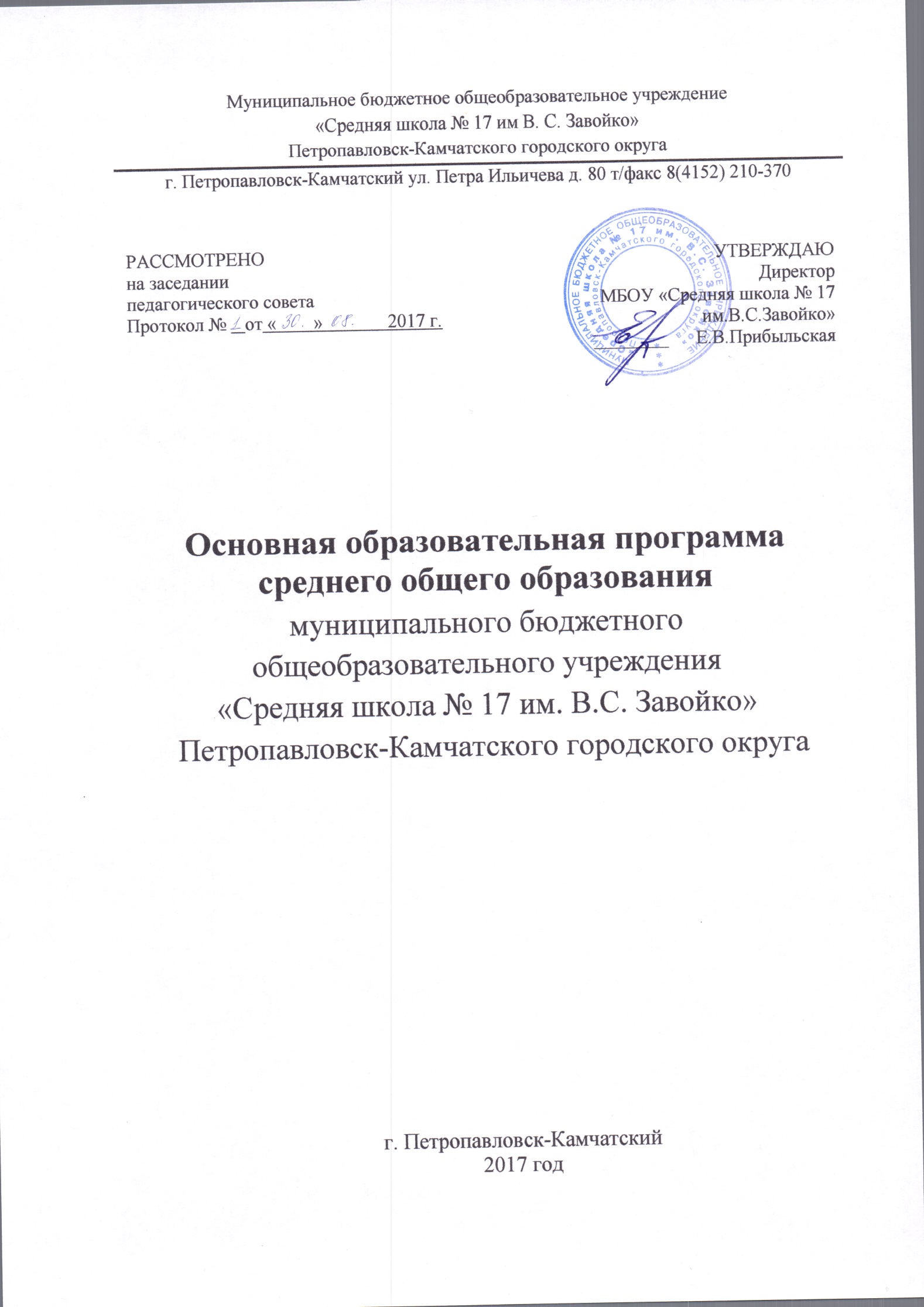 СодержаниеI. Пояснительная запискаОсновная образовательная программа муниципального бюджетного общеобразовательного учреждения «Средняя школа № 17 им.В.С.Завойко» Петропавловск - Камчатского городского округа – нормативный правовой документ образовательного учреждения, характеризующий специфику содержания образования и особенности образовательного процесса среднего общего образования.Поскольку реализация содержания образования предполагает достижение прогнозируемого результата,  данная образовательная программа рассматривается  как технология результата деятельности образовательного учреждения. Образовательная Программа МБОУ «Средняя школа №17 им.В.С.Завойко»   разработана в соответствии с нормативными документами:Федеральным Законом «Об образовании в Российской Федерации» от 29 декабря 2012 г. №273-ФЗ; Приказом МОиН РФ от 05.03.2004 г. №1089 «Об утверждении федерального компонента государственных образовательных стандартов начального общего, основного общего и среднего (полного) общего образования»;Приказом МОиН РФ от 09.03.2004г. №1312 «Перечень Примерных программах по учебным предметам федерального базисного учебного плана»; Приказом Министерства образования Российской Федерации от 09.03.2004 № 1312 «Об утверждении федерального базисного учебного плана и примерных учебных планов для образовательных учреждений Российской Федерации, реализующих программы общего образования»; Приказом МОиН РФ от 04.10.2010г. №986 «Об утверждении федеральных требований к образовательным учреждениям в части минимальной оснащенности учебного процесса и оборудования учебных помещений»;Санитарно-эпидемиологическими правилами и нормативами СанПиН 2.4.2.2821-10 «Санитарно-эпидемиологические требования к условиям и организации обучения в общеобразовательных учреждениях», утверждёнными Постановлением Главного государственного санитарного врача Российской Федерации от 29.12.2010 № 189; Письмом МО РФ от 08.10.2010 № ИК- 1494/19 «О введении третьего часа физической культуры»;Приказ Министерства образования и науки РФ от 7 июня 2017 г. N 506 "О внесении изменений в федеральный компонент государственных образовательных стандартов начального общего, основного общего и среднего (полного) общего образования, утвержденный приказом Министерства образования Российской Федерации от 5 марта 2004 г. N 1089";Уставом МБОУ «Средняя школа №17 им.В.С.Завойко». Программа соответствует основным принципам государственной политики РФ в области образования, изложенным в Федеральном Законе «Об образовании в Российской Федерации»: гуманистический характер образования, приоритет жизни и здоровья человека, прав и свобод личности, свободного развития личности, воспитание взаимоуважения, трудолюбия, гражданственности, патриотизма, ответственности правовой культуры, бережного отношения к природе и окружающей среде, рационального природопользования; единство образовательного пространства на территории РФ; создание благоприятных условий для интеграции системы образования РФ с системами образования других государств на равноправной и выгодной основе;свобода выбора получения образования согласно склонностям и потребностям человека, создание условий для самореализации каждого человека, свободное развитие его способностей;обеспечение права на образование в течение всей жизни в соответствии с потребностями личности;демократический характер управления образованием, обеспечение прав педагогических работников,  учащихся, родителей (законных представителей) несовершеннолетних  учащихся на участие в управлении образовательными организациями.Основные категории потребителей, для которых предназначена данная Образовательная Программа: Первая категория – учащиеся. Образовательная Программа способствует освоению ими познавательных и ценностных основ личностного и профессионального самоопределения, формированию гуманистической ориентации личности, расширению возможностей для постижения мира культуры.Вторая категория – родители учащихся (законные представители). Образовательная Программа способствует реализации права на информацию об образовательных услугах, предоставляемых школой, права на выбор образовательных услуг и права на гарантию качества получаемых услуг. Третья категория – педагогический коллектив. Образовательная Программа определяет приоритеты в содержании образования и способствует интеграции и координации деятельности всех педагогов. Четвертая категория – муниципальные органы управления образования. Образовательная Программа является основанием для определения качества реализации государственных стандартов школой. Образовательная Программа, таким образом, выполняет следующие функции: регламентирует приоритетные стратегические цели образовательного процесса в школе, то есть убеждения педагогического коллектива о назначении образовательного учреждения, его особенностях, основных направлениях и средствах, которые позволяют это назначение реализовать; определяет особенности содержания образования и организации образовательного процесса через характеристику рабочих программ обучения, воспитания и развития школьников, а также описание организации и учебно-методического обеспечения образовательного процесса.Образовательная Программа устанавливает общие рамки организации образовательного процесса, а также механизм реализации компонентов образовательной программы. Ключевые приоритеты развитияВедущая идея в МБОУ «Средняя школа №17 им.В.С.Завойко» направлена на достижение современного качества образования, которое отвечает потребностям личности, государства и способствует адаптивному вхождению новых поколений в открытое информационное общество.1.1. Цели образовательной программы.Освоение  методов образовательной деятельности, направленных на совершенствование личностных компетентностей субъектов учебной деятельности в условиях развития современного образования.Создание условий для формирования эмоционально, психологически и интеллектуально развитой личности, подготовленной к профессиональному и личностному самоопределению в условиях профилизации современной образовательной системы.Оптимизация условий методического совершенствования потенциала педагогического  персонала с целью реализации требований к организации современного образовательного процесса, направленного на совершенствование интеллектуальных и нравственно-эмоциональных  способностей обучающихся посредством инновационных методов: исследования, сравнения-сопоставления, модульно-проектного.Интенсификация классно-урочной деятельности на основе прогрессивных форм организации современного занятия (урок-консультация, коллоквиум, семинарское занятие, конференция, урок-полемика).Соблюдение профильной направленности при организации классно-урочной деятельности субъектов обучения с целью социальной адаптации и выбора профессии.Направленно-ориентированное воспитание чувства долга и любви к историческим традициям Родины.Осознанное прогнозирование обучающихся результатов собственной  образовательной деятельности с целью успешной социальной реализации.1.2. Задачи:обеспечить соответствие ОП требованиям Стандарта; обеспечить преемственность начального общего, основного общего, среднего общего образования; обеспечить доступность получения качественного основного общего и среднего общего образования;обеспечить эффективное сочетание урочных и внеурочных форм организации образовательного процесса, взаимодействия всех его участников; организовать взаимодействие образовательного учреждения с социальными партнерами при реализации образовательной программы; выявлять и развивать способности учащихся, в том числе одаренных детей, детей с ограниченными возможностями здоровья и инвалидов; способствовать, с одной стороны, развитию личности каждого ученика, умеющего и желающего учиться, а с другой стороны, самореализации каждого педагога, ориентированного как на развитие собственной творческой индивидуальности, так и на успешность общего дела;сохранять и укреплять физическое, психологическое и социальное здоровье всех участников образовательного процесса в школе.В основе реализации ОП лежит системно-деятельностный подход, который предполагает: воспитание и развитие качеств личности, отвечающих требованиям информационного общества, инновационной экономики, задачам построения российского гражданского общества на основе принципов толерантности, диалога культур и уважения его многонационального, поликультурного и поликонфессионального состава; ориентацию на достижение цели и основного результата образования - развитие на основе освоения универсальных компетенций;развитие активной учебно-познавательной деятельности учащихся, формирование их готовности к саморазвитию и непрерывному образованию; учет индивидуальных возрастных, психологических и физиологических особенностей  учащихся, роли, значения видов деятельности и форм общения при построении образовательного процесса и определении образовательно-воспитательных целей и путей их достижения.Реализация образовательной программы основного общего и среднего общего образования направлена на формирование общей культуры, духовно-нравственное, гражданское, социальное, личностное и интеллектуальное развитие учащихся, их саморазвитие и самосовершенствование, создание условий для формирования у учащихся способности к осуществлению ответственного выбора собственной индивидуальной образовательной траектории. Прогнозируемые результаты: повышение уровня образованности и воспитанности школьников, успешное освоение ими системного содержания образования; повышение творческой активности педагогического коллектива, развитие исследовательского подхода в педагогической деятельности; удовлетворенность результатами деятельности всех участников педагогического процесса. Виды деятельности старших школьников:1. Интеллектуально-развивающая деятельность. Творчески преобразованная учебно-аналитическая деятельность  информационно - тематически обусловленная выбранным профилем и направленная на развитие интеллектуальных и духовных запросов личности школьника в условиях современного общества2. Личностно-ориентированная деятельность. Совершенствование индивидуальных личностных качеств, направленных на творческую самореализацию, социальную адаптацию, выбор профессии 3. Гражданско-патриотическая деятельность. Деятельность по формированию своего профессионального, личностного и гражданского самоопределения 4. Профессионально-ориентированная деятельность.Овладение качественно новыми формами обучения и умение применять полученные знания на практике.  Уметь, ориентируясь в современном информационном пространстве, применять практически формы и методы самообразования5. Нравственно-духовная деятельность. Удовлетворять собственные духовные потребности посредством творческой инфраструктуры ОУ, города, произведений мировой и художественной культуры6. Физиолого-эмоциональная деятельность. Контролировать физическое и нравственно-эмоциональное состояние и  развивать физические навыки                   Задачи, решаемые педагогами, реализующими образовательную программу среднего  образования:- обеспечить необходимый информационно-методический уровень для реализации образовательных целей  в условиях  третьей ступени обучения;- гарантировать субъектам учебной деятельности развитие интеллектуальных, творческих, нравственно-духовных качеств в условиях выбранного профиля;- обеспечить контроль за непрерывностью процесса самообразования  обучающихся посредством активных методов и форм учебной деятельности (исследование, проектирование, конструирование, сравнение, сопоставление, интегрирование);- осуществлять чередования форм организации урока, направленных на повторение, обобщение изученного материала с целью эффективной подготовки к итоговой аттестации;- применять технологии здоровьесбережения,  направленные на создание комфортной эмоционально-физиологической атмосферы старших школьников  с целью предупреждения стрессовых ситуаций, связанных с итоговой аттестацией;- использовать   методический потенциал как гарант качества оказываемой образовательной услуги в условиях инновационных преобразований в системе современного образования.Структура программы.Программа содержит три раздела: целевой, содержательный и организационный.Целевой раздел определяет общее назначение, цели, задачи, планируемые результаты реализации основной образовательной программы, а также способы определения достижения этих целей и результатов и включает:пояснительную записку;планируемые результаты освоения обучающимися основной образовательной программы;систему оценки результатов освоения основной образовательной программы.Содержательный раздел определяет общее содержание среднего   общего образования и включает: программу развития у обучающихся общих учебных умений и навыков на уровне среднего общего образованияпрограммы отдельных учебных предметов, курсовпрограмму духовно-нравственного развития, воспитания и социализации обучающихся на уровне  среднего  общего образования.Организационный раздел определяет общие рамки организации образовательного процесса, а также механизмы реализации основной образовательной программы.Организационный раздел включает:учебный план среднего  общего образования школы;систему условий реализации основной образовательной программы среднего общего образования.Внеурочная деятельность организована на основе базовых национальных ценностей российского общества, таких, как патриотизм, социальная солидарность, гражданственность, семья, здоровье, труд и творчество, наука, образование, традиционные религии России, искусство, природа, человечество и направлена на воспитание высоконравственного, творческого, компетентного гражданина России, принимающего судьбу своей страны как свою личную, осознающего ответственность за ее настоящее и будущее, укорененного в духовных и культурных традициях многонационального народа Российской Федерации, подготовленного к жизненному самоопределению. Программа обеспечивает потребности и индивидуальные социальные инициативы обучающихся, особенности их социального взаимодействия вне школы, характер профессиональных предпочтений.Основная образовательная программа формируется с учётом психолого-педагогических особенностей развития детей 16—17 лет.Продолжительность обучения: 2 года.Технология комплектования: Комплектование 10 класса осуществляется на базе 9 классов школы и других общеобразовательных учреждений на основании заявления родителей (законных представителей).Прием в 10 и 11 классы осуществляется на основе:Конституции РФ;Закона РФ «Об образовании»;Типового положения об общеобразовательном учреждении;Приказа Минобрнауки России от 15.02.2012 №107 (ред. от 04.07.2012) «Об утверждении Порядка приема граждан в общеобразовательные учреждения»;Санитарно-эпидемиологических правил и нормативов «Санитарно-эпидемиологические требования к условиям и организации обучения в общеобразовательных учреждениях», СанПиН 2.4.2.2821-10»Устава МБОУ «Средняя школа №17 им.В.С.Завойко».1.1.3. Информационная справка о МБОУ «Средняя школа №17 им.В.С.Завойко»Полное наименование учреждения согласно Устава:Муниципальное бюджетное общеобразовательное учреждение «Средняя школа №17 им.В.С.Завойко» Петропавловск-Камчатского городского округа. Юридический адрес школы:683012, Камчатский край, г. Петропавловск-Камчатский, ул. Петра Ильичева, 80Фактический адрес школы:683012, Камчатский край, г. Петропавловск-Камчатский, ул. Петра Ильичева, 80Телефоны: 8(415) 221-03-70Факс: 8(415) 221-03-70Адрес электронной почты: school17_PKGO_41@mail.ruАдрес сайта: http://17школа.рфВид ОУ: средняя общеобразовательная школаВид организационно-правовой формы ОУ: бюджетное учреждениеГод ввода в эксплуатацию – 1940 годЛицензия на право ведения образовательной деятельности: регистрационный номер лицензии 2452 от 09.12.2016 г. , срок окончания – бессрочноСвидетельство о государственной аккредитации: регистрационный номер 1055 до 06.05.2028 г.Школа имеет:24 предметных кабинета для учащихся основной и старшей школы; класс информатики, оборудованный современными компьютерами, имеющими выход в сеть «Интернет»;кабинеты математики, русского языка, географии, истории, физики, оборудованные интерактивными досками; все предметные кабинеты оборудованы мультимедийным оборудованием;медиатеку; спортивный зал, в оснащении которого применены специально разработанные для детей снаряды, актовый зал оснащен мультимедийным  оборудованием;столовую на 150 посадочных мест. В информационном пространстве школы 185 компьютеров. Все кабинеты оборудованы аудио  и видеотехникой, компьютерами, многофункциональными устройствам, комплектами учебно-наглядных пособий. Восемь кабинетов оборудованы интерактивными досками. Это позволит самым активным образом использовать компьютерные цифровые технологии в учебном процессе в основной школе, а также  осуществлять администрирование школы и мониторинг качества образования на основе информационной базы данных охватывающей все направления деятельности учреждения от контроля посещаемости и безопасности до  электронных журналов.Такое техническое и информационно-методическое оснащение школы, позволит использовать современные цифровые технологии  при реализации основных образовательных программ,  дополнительных и в системе воспитательной работы.  1.1.4 Организация учебно-воспитательного процессаОбучение ориентировано на продолжение развития самообразовательных навыков и навыков самоорганизации и самовоспитания, на формирование психологической и интеллектуальной готовности  учащихся к профессиональному и личностному самоопределению. ОБРАЗОВАТЕЛЬНАЯ ПРОГРАММА (10-11 КЛАССЫ) Целевое назначение: обеспечение образовательного процесса, предусмотренного учебным планом школы для классов универсального обучения; развитие ключевых компетенций и компетентностей  учащихсяразвитие потребности к непрерывному образованию; развитие познавательных способностей; развитие исследовательских умений; развитие культуры умственного труда, навыков самообразования; развитие творческих, исследовательских способностей; развитие коммуникативных навыков, развитие гуманитарной культуры личности; развитие навыков самоконтроля, самореализации в различных сферах жизнедеятельности; воспитание патриотизма, уважения к Отечеству; знание истории, культуры своего народа, своего края.Ожидаемый результат: достижение оптимального для каждого  учащегося уровня социальной компетентности в соответствии с требованиями программы; развитие потребности в получении профессионального образования; развитие культуры умственного труда, навыков самообразования; развитие творческих, исследовательских способностей; развитие навыка самоконтроля; развитие коммуникативных навыков. формирование ценности здорового и безопасного образа жизни;воспитание чувства ответственности и долга перед Родиной.Планируемые результаты освоения учебных программ приводятся в каждой рабочей программе в разделе «Требования к уровню подготовки  учащихся» согласно федеральному компоненту государственного стандарта общего образования (2004 г.) в основной и средней школе. 1.2. Планируемые результаты освоения основной образовательной программы среднего  общего  образованияТребования к уровню подготовки выпускников средней школыТребования к уровню подготовки  учащихся среднего общего образования устанавливаются на базовом уровне, ориентированном на приоритетное решение соответствующих комплексов задач. Требования к уровню подготовки  учащихся на базовом уровне должны быть ориентированы на освоение  учащимися систематических знаний и способов действий, присущих данному учебному предмету, и решение задач освоения основ базовых наук, поддержки избранного  учащимися направления образования, обеспечения академической мобильности. Требования к уровню подготовки  учащихся среднего общего образования с учетом общих требований Стандарта и специфики изучаемых предметов, входящих в состав предметных областей, должны обеспечивать возможность дальнейшего успешного профессионального обучения или профессиональной деятельности.Русский язык В результате изучения русского языка на базовом уровне ученик должен знать/понимать: •связь языка и истории, культуры русского и других народов; •смысл понятий: речевая ситуация и ее компоненты, литературный язык, языковая норма, культура речи; •основные единицы и уровни языка, их признаки и взаимосвязь; •орфоэпические, лексические, грамматические, орфографические и пунктуационные нормы современного русского литературного языка; нормы речевого поведения в социально-культурной, учебно-научной, официально-деловой сферах общения; 
 уметь: •осуществлять речевой самоконтроль; оценивать устные и письменные высказывания с точки зрения языкового оформления, эффективности достижения поставленных коммуникативных задач;•анализировать языковые единицы с точки зрения правильности, точности и уместности их употребления; •проводить лингвистический анализ текстов различных функциональных стилей и разновидностей языка; в области аудирования и чтения: •использовать основные виды чтения (ознакомительно-изучающее, ознакомительно-реферативное и др.) в зависимости от коммуникативной задачи;•извлекать необходимую информацию из различных источников: учебно-научных текстов, справочной литературы, средств массовой информации, в том числе представленных в электронном виде на различных информационных носителях; в области говорения и письма: •создавать устные и письменные монологические и диалогические высказывания различных типов и жанров в учебно-научной (на материале изучаемых учебных дисциплин), социально-культурной и деловой сферах общения; •применять в практике речевого общения основные орфоэпические, лексические, грамматические нормы современного русского литературного языка;•соблюдать в практике письма орфографические и пунктуационные нормы современного русского литературного языка; •соблюдать нормы речевого поведения в различных сферах и ситуациях общения, в том числе при обсуждении дискуссионных проблем; •использовать основные приемы информационной переработки устного и письменного текста; использовать приобретенные знания и умения в практической деятельности и повседневной жизни для: •осознания русского языка как духовной, нравственной и культурной ценности народа; приобщения к ценностям национальной и мировой культуры; •развития интеллектуальных и творческих способностей, навыков самостоятельной деятельности; самореализации, самовыражения в различных областях человеческой деятельности; •увеличения словарного запаса; расширения круга используемых языковых и речевых средств; совершенствования способности к самооценке на основе наблюдения за собственной речью; •совершенствования коммуникативных способностей; развития готовности к речевому взаимодействию, межличностному и межкультурному общению, сотрудничеству;  самообразования и активного участия в производственной, культурной и общественной жизни государства.МатематикаВ результате изучения математики на базовом уровне ученик должен знать/понимать: •значение математической науки для решения задач, возникающих в теории и практике; широту и в то же время ограниченность применения математических методов к анализу и исследованию процессов и явлений в природе и обществе; •значение практики и вопросов, возникающих в самой математике для формирования и развития математической науки; историю развития понятия числа, создания математического анализа, возникновения и развития геометрии; •универсальный характер законов логики математических рассуждений, их применимость во всех областях человеческой деятельности; •вероятностный характер различных процессов окружающего мира; Алгебра 
 уметь: •выполнять арифметические действия, сочетая устные и письменные приемы, применение вычислительных устройств; находить значения корня натуральной степени, степени с рациональным показателем, логарифма, используя при необходимости вычислительные устройства; пользоваться оценкой и прикидкой при практических расчетах; •проводить по известным формулам и правилам преобразования буквенных выражений, включающих степени, радикалы, логарифмы и тригонометрические функции; •вычислять значения числовых и буквенных выражений, осуществляя необходимые подстановки и преобразования; использовать приобретенные знания и умения в практической деятельности и повседневной жизни; Функции и графики уметь: •определять значение функции по значению аргумента при различных способах задания функции;•строить графики изученных функций; •описывать по графику и в простейших случаях по формуле поведение и свойства функций, находить по графику функции наибольшие и наименьшие значения; •решать уравнения, простейшие системы уравнений, используя свойства функций и их графиков; использовать приобретенные знания и умения в практической деятельности и повседневной жизни для описания с помощью функций различных зависимостей, представления их графически, интерпретации графиков.Начала математического анализа уметь: •вычислять производные и первообразные элементарных функций, используя справочные материалы;•исследовать в простейших случаях функции на монотонность, находить наибольшие и наименьшие значения функций, строить графики многочленов и простейших рациональных функций с использованием аппарата математического анализа; •вычислять в простейших случаях площади с использованием первообразной; использовать приобретенные знания и умения в практической деятельности и повседневной жизни для решения прикладных задач, в том числе социально-экономических и физических, на наибольшие и наименьшие значения, на нахождение скорости и ускорения; Уравнения и неравенства уметь: •решать рациональные, показательные и логарифмические уравнения и неравенства, простейшие иррациональные и тригонометрические уравнения, их системы; •составлять уравнения и неравенства по условию задачи; •использовать для приближенного решения уравнений и неравенств графический метод; •изображать на координатной плоскости множества решений простейших уравнений и их систем; использовать приобретенные знания и умения в практической деятельности и повседневной жизни для построения и исследования простейших математических моделей; Элементы комбинаторики, статистики и теории вероятностей уметь •решать простейшие комбинаторные задачи методом перебора, а также с использованием известных формул; •вычислять в простейших случаях вероятности событий на основе подсчета числа исходов; использовать приобретенные знания и умения в практической деятельности и повседневной жизни для анализа реальных числовых данных, представленных в виде диаграмм, графиков; •анализа информации статистического характера; Геометрия уметь: •распознавать на чертежах и моделях пространственные формы; соотносить трехмерные объекты с их описаниями, изображениями; •описывать взаимное расположение прямых и плоскостей в пространстве, аргументировать свои суждения об этом расположении; •анализировать в простейших случаях взаимное расположение объектов в пространстве; •изображать основные многогранники и круглые тела; выполнять чертеж по условиям задач; •строить простейшие сечения куба, призмы, пирамиды;•решать планиметрические и простейшие стереометрические задачи на нахождение геометрических величин (длин, углов, площадей, объемов); •использовать при решении стереометрических задач планиметрические факты и методы; •проводить доказательные рассуждения в ходе решения задач; использовать приобретенные знания и умения в практической деятельности и повседневной жизни для исследования (моделирования) не сложных практических ситуаций на основе изученных формул и свойств фигур; •вычисления объемов и площадей поверхностей пространственных тел при решении практических задач, используя при необходимости справочники и вычислительные устройства. Физика В результате изучения физики на базовом уровне в средней школе ученик должен знать/понимать: •смысл понятий: физическое явление, гипотеза, закон, теория, вещество, взаимодействие, электромагнитное поле, волна, фотон, атом, атомное ядро, ионизирующие излучения, планета, звезда, галактика, Вселенная; •смысл физических величин: скорость, ускорение, масса, сила, импульс, работа, механическая энергия, внутренняя энергия, абсолютная температура, средняя кинетическая энергия частиц вещества, количество теплоты, элементарный электрический заряд; •смысл физических законов классической механики, всемирного тяготения, сохранения энергии, импульса и электрического заряда, термодинамики, электромагнитной индукции, фотоэффекта;•вклад российских и зарубежных ученых, оказавших наибольшее влияние на развитие физики; уметь •описывать и объяснять физические явления и свойства тел: движение небесных тел и искусственных спутников Земли; свойства газов, жидкостей и твердых тел; электромагнитную индукцию, распространение электромагнитных волн; волновые свойства света излучение и поглощение энергии атомом, фотоэффект; •отличать гипотезы от научных теорий;•делать выводы на основе экспериментальных данных;•приводить примеры, показывающие, что: наблюдения и эксперимент являются основой для выдвижения гипотез и теорий, позволяют проверить истинность теоретических выводов; физическая теория дает возможность объяснять известные явления природы и научные факты, предсказывать еще неизвестные явления; •приводить примеры практического использования физических знаний: законов механики, термодинамики и электродинамики в энергетике; различных видов электромагнитных излучений для развития радио и телекоммуникаций, квантовой физики в создании ядерной энергетики, лазеров; •воспринимать и на основе полученных знаний самостоятельно оценивать информацию,   содержащуюся в сообщениях СМИ, Интернете, научно-популярных статьях; использовать приобретенные знания и умения в практической деятельности и повседневной жизни для: •обеспечения безопасности жизнедеятельности в процессе использования транспортных средств, бытовых электроприборов, средств радио- и телекоммуникационной связи; оценки влияния на организм человека и другие организмы загрязнения окружающей среды; рационального природопользования и защиты окружающей среды. Информатика и ИКТ В результате изучения информатики и ИКТ на базовом уровне ученик должен знать/понимать: •основные технологии создания, редактирования, оформления, сохранения, передачи информационных объектов различного типа с помощью современных программных средств информационных и коммуникационных технологий; •назначение и виды информационных моделей, описывающих реальные объекты и процессы; •назначение и функции операционных систем; уметь •оперировать различными видами информационных объектов, в том числе с помощью компьютера, соотносить полученные результаты с реальными объектами; •распознавать и описывать информационные процессы в социальных, биологических и технических системах; •использовать готовые информационные модели, оценивать их соответствие реальному объекту и целям моделирования; •оценивать достоверность информации, сопоставляя различные источники; •иллюстрировать учебные работы с использованием средств информационных технологий; •создавать информационные объекты сложной структуры, в том числе гипертекстовые документы; •просматривать, создавать, редактировать, сохранять записи в базах данных, получать необходимую информацию по запросу пользователя;•наглядно представлять числовые показатели и динамику их изменения с помощью программ деловой графики;•соблюдать правила техники безопасности и гигиенические рекомендации при использовании средств ИКТ; использовать приобретенные знания и умения в практической деятельности и повседневной жизни для: •эффективного применения информационных образовательных ресурсов в учебной деятельности, в том числе самообразовании; •ориентации в информационном пространстве, работы с распространенными автоматизированными информационными системами; •автоматизации коммуникационной деятельности; •соблюдения этических и правовых норм при работе с информацией; •эффективной организации индивидуального информационного пространства. История В результате изучения истории на базовом уровне ученик должен знать/понимать: •основные факты, процессы и явления, характеризующие целостность и системность отечественной и всемирной истории; •периодизацию всемирной и отечественной истории; •современные версии и трактовки важнейших проблем отечественной и всемирной истории; •историческую обусловленность современных общественных процессов; •особенности исторического пути России, ее роль в мировом сообществе; уметь: •проводить поиск исторической информации в источниках разного типа; •критически анализировать источники исторической информации(характеризовать авторство источника, время, обстоятельства и цели его создания); •анализировать историческую информацию, представленную в разных знаковых системах (текст, карта, таблица, схема, аудиовизуальный ряд); •различать в исторической информации факты и мнения, исторические описания и исторические объяснения; •устанавливать причинно-следственные связи между явлениями, пространственные и временные рамки изучаемых исторических процессов и явлений; •участвовать в дискуссиях по историческим проблемам, формулировать собственную позицию по обсуждаемым вопросам, используя для аргументации исторические сведения; •представлять результаты изучения исторического материала в формах конспекта, реферата, рецензии; использовать приобретенные знания и умения в практической деятельности и повседневной жизни для: •определения собственной позиции по отношению к явлениям современной жизни, исходя из их исторической обусловленности; •использования навыков исторического анализа при критическом восприятии получаемой извне социальной информации;•соотнесения своих действий и поступков окружающих с исторически возникшими формами социального поведения; •осознания себя как представителя исторически сложившегося гражданского, этнокультурного, конфессионального сообщества, гражданина России. Обществознание В результате изучения обществознания на базовом уровне ученик должен знать/понимать: •определение сущностных характеристик изучаемого объекта, сравнение, сопоставление, оценка и классификация объектов по указанным категориям; •объяснение изученных положений на предлагаемых конкретных примерах; •решение познавательных знаний для определения экономически рационального, правомерного и социально одобряемого поведения и порядка действий в конкретных ситуациях; уметь: •обосновывать суждения, давать определения, приводить доказательства; •осуществлять поиск нужной информации по заданной теме в источниках различного типа и извлечение необходимой информации из источников, созданных в различных знаковых системах, отделение основной информации от второстепенной, критическое оценивание достоверности полученной информации, передача содержания информации адекватно поставленной цели; •работать с текстами различных стилей, понимание их специфики; адекватное восприятие языка СМИ; •самостоятельно создавать алгоритм познавательной деятельности для решения задач творческого и поискового характера; •формулировать полученные результаты; •создавать собственные произведения, идеальных моделей социальных объектов, процессов, явлений, в том числе с использованием мультимедийных технологий; пользование мультимедийными ресурсами и компьютерными технологиями для обработки, передачи, систематизации информации, создания баз данных, презентации результатов познавательной и практической деятельности; •участвовать в проектной деятельности, владение приемами исследовательской деятельности, элементарными умениями прогноза; •владеть основными видами публичных выступлений. Следование этическим нормам и правилам ведения диалога, использовать приобретенные знания и умения в практической деятельности и повседневной жизни для ведения диалога с использованием норм и правил владения основными видами публичных выступлений, следование этическим нормам и правилам ведения диалога. Иностранный язык (английский )В результате изучения иностранного языка на базовом уровне ученик должен знать/понимать •значение новых лексических единиц, связанных с тематикой данного этапа обучения и соответствующими ситуациями общения, в том числе оценочной лексики, реплик-клише речевого этикета, отражающих особенности культуры страны/стран изучаемого языка; •значение изученных грамматических явлений в расширенном объеме (видовременные, не личные и неопределенно-личные формы глагола, формы условного наклонения, косвенная речь / косвенный вопрос, побуждение и др., согласование времен); •страноведческую информацию из аутентичных источников, обогащающую социальный опыт школьников: сведения о стране/странах изучаемого языка, их науке и культуре, исторических и современных реалиях, общественных деятелях, месте в мировом сообществе и мировой культуре, взаимоотношениях с нашей страной, языковые средства и правила речевого и неречевого поведения в соответствии со сферой общения и социальным статусом партнера; уметь: в области говорения:•вести диалог, используя оценочные суждения, в ситуациях официального и неофициального общения (в рамках изученной тематики); беседовать о себе, своих планах; участвовать в обсуждении проблем в связи с прочитанным/прослушанным •иноязычным текстом, соблюдая правила речевого этикета; •рассказывать о своем окружении, рассуждать в рамках изученной тематики и проблематики; представлять социокультурный портрет своей страны и страны/ стран изучаемого языка; в области аудирования: •относительно полно и точно понимать высказывания собеседника в распространенных стандартных ситуациях повседневного общения, понимать основное содержание и извлекать необходимую информацию из различных аудио-ивидеотекстов: прагматических (объявления, прогноз погоды), публицистических (интервью, репортаж), соответствующих тематике данной ступени обучения; в области чтения: •читать аутентичные тексты различных стилей: публицистические, художественные, научно- популярные, прагматические – используя основные виды чтения (ознакомительное, изучающее, поисковое/просмотровое) в зависимости от коммуникативной задачи;в области письменной речи: •писать личное письмо, заполнять анкету, письменно излагать сведения о себе в форме, принятой в стране/странах изучаемого языка, делать выписки из иноязычного текста; использовать приобретенные знания и умения в практической деятельности и повседневной жизни для: •общения с представителями других стран, ориентации в современном поликультурном мире; •получения сведений из иноязычных источников информации (в том числе через Интернет), необходимых в образовательных и самообразовательных целях; •расширения возможностей в выборе будущей профессиональной деятельности; •изучения ценностей мировой культуры, культурного наследия и достижений других стран; ознакомления представителей зарубежных стран с культурой и достижениями России. География В результате изучения географии на базовом уровне ученик должен знать/понимать: основные географические понятия и термины; традиционные и новые методы географических исследований; особенности размещения основных видов природных ресурсов, их главные местонахождения и территориальные сочетания; численность и динамику населения мира, отдельных регионов и стран, их этногеографическую специфику; различия в уровне и качестве жизни населения, основные направления миграций; проблемы современной урбанизации; географические аспекты отраслевой и территориальной структуры мирового хозяйства, размещения его основных отраслей; географическую специфику отдельных стран и регионов, их различия по уровню социально-экономического развития, специализации в системе международного географического разделения труда; географические аспекты глобальных проблем человечества; особенности современного геополитического и геоэкономического положения России, ее роль в международном географическом разделении труда; уметь: определять и сравнивать по разным источникам информации географические тенденции развития природных, социально-экономических и геоэкологических объектов, процессов и явлений; оценивать ресурсообеспеченность отдельных стран и регионов мира, их демографическую ситуацию, уровни урбанизации и территориальной концентрации.характеризовать степень природных, антропогенных и техногенных изменений отдельных территорий; применять разнообразные источники географической информации для проведения наблюдений за природными, социально-экономическими и геоэкологическими объектами, процессами и явлениями, их изменениями под влиянием разнообразных факторов; составлять комплексную географическую характеристику регионов и стран мира; таблицы, картосхемы, диаграммы, простейшие карты, модели, отражающие географические закономерности различных явлений и процессов, их территориальные взаимодействия; сопоставлять географические карты различной тематики; использовать приобретенные знания и умения в практической деятельности и повседневной жизни для выявления и объяснения географических аспектов различных текущих событий и ситуаций; нахождения и применения географической информации, включая карты, статистические материалы, геоинформационные системы и ресурсы Интернета; правильной оценки важнейших социально-экономических событий международной жизни, геополитической и геоэкономической ситуации в России, других странах и регионах мира, тенденций их возможного развития; ХимияВ результате изучения химии на базовом уровне ученик должен знать: важнейшие химические понятия: изотопы, аллотропия, изомерия, гомология, электроотрицательность, валентность, степень окисления, типы химических связей, ионы, вещества молекулярного и немолекулярного строения, молярная концентрация раствора, сильные и слабые электролиты, гидролиз, тепловой эффект реакции, скорость химической реакции, катализ, химическое равновесие; основные теории химии: строения атома, химической связи, электролитической диссоциации, структурного строения органических соединений. вещества и материалы, широко используемые на практике: основные металлы и сплавы, серная, соляная, азотная и уксусная кислоты, щелочи, аммиак, метан, этилен, ацетилен, бензол, стекло, цемент, минеральные удобрения, бензин, жиры, мыла, глюкоза, сахароза, крахмал, клетчатка, искусственные волокна, каучуки, пластмассы; уметь: называть: вещества по «тривиальной» и международной номенклатуре; определять: валентность и степень окисления химических элементов, заряд иона, изомеры и гомологи различных классов органических соединений, окислитель и восстановитель в окислительно-восстановительных реакциях;характеризовать: s- и p-элементы по их положению в периодической системе элементов; общие химические свойства металлов и неметаллов и их важнейших соединений; химическое строение и свойства изученных органических соединений;объяснять: зависимость свойств веществ от их состава и строения, природу образования химической связи (ионной, ковалентной, металлической), зависимость скорости химической реакции от различных факторов, смещение химического равновесия под воздействием внешних факторов; выполнять химический эксперимент: по получению и распознаванию важнейших неорганических и органических веществ; использовать приобретенные знания и умения в практической деятельности и повседневной жизни для: объяснения химических явлений происходящих в природе, быту, и на производстве; глобальных проблем, стоящих перед человечеством (сохранение озонового слоя, парниковый эффект, энергетические и сырьевые проблемы); для понимания роли химии в народном хозяйстве страны; безопасного обращения с горючими и токсическими веществами, нагревательными приборами; выполнения расчетов, необходимых при приготовлении растворов заданной концентрации, используемых в быту и на производстве.Биология В результате изучения биологии на базовом уровне ученик должен знать/понимать: основные положения биологических теорий (клеточная, эволюционная теория Ч. Дарвина); учение В. И. Вернадского о биосфере; сущность законов Г. Менделя, закономерностей изменчивости; строение биологических объектов: клетки; генов и хромосом; вида и экосистем (структура); сущность биологических процессов: размножение, оплодотворение, действие искусственного и естественного отбора, формирование приспособленности, образование видов, круговорот веществ и превращения энергии в экосистемах и биосфере; вклад выдающихся ученых в развитие биологической науки; биологическую терминологию и символику; уметь: объяснять: роль биологии в формировании научного мировоззрения; вклад биологических теорий в формирование современной естественнонаучной картины мира; единство живой и неживой природы, родство живых организмов; отрицательное влияние алкоголя, никотина, наркотических веществ на развитие зародыша человека; влияние мутагенов на организм человека, экологических факторов на организмы;взаимосвязи организмов и окружающей среды; причины эволюции, изменяемости видов, нарушений развития организмов, наследственных заболеваний, мутаций, устойчивости и смены экосистем; необходимость сохранения многообразия видов; решать элементарные биологические задачи; составлять элементарные схемы скрещивания и схемы переноса веществ и энергии в экосистемах (цепи питания); описывать особей видов по морфологическому критерию; выявлять приспособления организмов к среде обитания, источники мутагенов в окружающей среде (косвенно), антропогенные изменения в экосистемах своей местности; сравнивать: биологические объекты (химический состав тел живой и неживой природы, зародыши человека и других млекопитающих, природные экосистемы и агроэкосистемы своей местности), процессы (естественный и искусственный отбор, половое и бесполое размножение) и делать выводы на основе сравнения; анализировать и оценивать различные гипотезы сущности жизни, происхождения жизни и человека, глобальные экологические проблемы и пути их решения, последствия собственной деятельности в окружающей среде; изучать изменения в экосистемах на биологических моделях; находить информацию о биологических объектах в различных источниках (учебных текстах, справочниках, научно-популярных изданиях, компьютерных базах данных, интернет-ресурсах) и критически ее оценивать; использовать приобретенные знания и умения в практической деятельности и повседневной жизни для: соблюдения мер профилактик и отравлений, вирусных и других заболеваний, стрессов, вредных привычек (курение, алкоголизм, наркомания); правил поведения в природной среде; оказания первой помощи при простудных и других заболеваниях, отравлении пищевыми продуктами; оценки этических аспектов исследований в области биотехнологии.ЭкологияВ результате изучения ученик должензнать/понимать:— определения основных экологических понятий (факторы среды, лимитирующие факторы, экологический оптимум, благоприятные, неблагоприятные и экстремальные условия, адаптация организмов и др.);— о типах взаимодействий организмов; разнообразии биотических связей; количественных оценках взаимосвязей хищника и жертвы, паразита и хозяина;— законы конкурентных отношений в природе; правило конкурентного исключения, его значение в регулировании видового состава природных сообществ, в сельскохозяйственной практике, при интродукции и акклиматизации видов;— об отношениях организмов в популяциях (понятие популяции, типы популяций, их демографическая структура, динамика численности популяции и ее регуляция в природе);— о строении и функционировании экосистем (понятия «экосистема», «биоценоз» как основа природной экосистемы, круговороты веществ и потоки энергии в экосистемах, экологические основы формирования и поддерживания экосистем);— законы биологической продуктивности (цепи питания, первичная и вторичная биологическая продукция; факторы, ее лимитирующие; экологические пирамиды; биологическая продукция в естественных природных и агроэкосистемах);— о саморазвитии экосистем (этапы формирования экосистем, зарастание водоема, неустойчивые и устойчивые стадии развития сообществ);— о биологическом разнообразии как важнейшем условии устойчивости популяций, биоценозов, экосистем;— о биосфере как глобальной экосистеме (круговорот веществ и потоки энергии в биосфере);— о месте человека в экосистеме Земли (общеэкологические и социальные особенности популяций человека, экологические связи человечества, их развитие, современные взаимоотношения человечества и природы, социально-экологические связи);— о динамике отношений системы «природа—общество» (различия темпов и характера формирования биосферы и техносферы, совместимость человеческой цивилизации с законами биосферы);— социально-экологические закономерности роста численности населения Земли, возможности влияния и перспективы управления демографическими процессами, планирование семьи;— современные проблемы охраны природы (аспекты, принципы и правила охраны природы, правовые основы охраны природы);— о современном состоянии и охране атмосферы (баланс газов в атмосфере, ее загрязнение и источники загрязнения, борьба с загрязнением, очистные сооружения, безотходная технология);— о рациональном использовании и охране водных ресурсов (бережное расходование воды, борьба с загрязнениями, очистные сооружения и их эффективность, использование оборотных вод);— об использовании и охране недр (проблема исчерпаемости минерального сырья и энергетических ресурсов, бережное использование полезных ископаемых, использование малометаллоемких производств, поиск заменителей);— о рациональном использовании и охране почв (причины потери плодородия и разрушения почв, ускоренная эрозия, ее виды, зональные и межзональные меры борьбы с эрозией);— о современном состоянии, использовании и охране растительности (причины и последствия сокращения лесов, меры по сохранению и восстановлению лесных ресурсов, охрана редких и исчезающих видов растений; Красная книга МСОП и Красная книга России, Красная книга Камчатского края и их значение в охране редких и исчезающих видов растений);— о рациональном использовании и охране животных (прямое и косвенное воздействие человека на животных и их последствия, причины вымирания видов животных, охрана охотничье-промысловых и редких видов животных, роль заповедников в охране животных, значение Красной книги МСОП и Красной книги России, Красной книги Камчатского края в охране редких и исчезающих видов).уметь:— решать простейшие экологические задачи;— использовать количественные показатели при обсуждении экологических и демографических вопросов;— объяснять принципы обратных связей в природе, механизмы регуляции и устойчивости в популяциях и биоценозах;— строить графики простейших экологических зависимостей;— применять знания экологических правил при анализе различных видов хозяйственной деятельности;— использовать элементы системного подхода в объяснении сложных природных явлений, демографических проблем и взаимоотношений природы и общества;— определять уровень загрязнения воздуха и воды;— устанавливать и описывать основные виды ускоренной почвенной эрозии;— бороться с ускоренной эрозией почв;— охранять пресноводных рыб в период нереста;— охранять полезных насекомых;— подкармливать и охранять насекомоядных и хищных птиц;— охранять и подкармливать охотничье-промысловых животных.Основы безопасности жизнедеятельности В результате изучения основ безопасности жизнедеятельности на базовом уровне ученик должен знать: основы здорового образа жизни и факторы, влияющие на него; потенциальные опасности природного, техногенного и социального происхождения, характерные для региона проживания;основные задачи государственных служб по обеспечению безопасности жизнедеятельности;основы российского законодательства об обороне государства и воинской обязанности граждан; порядок постановки на воинский учет, медицинского освидетельствования, призыва на военную службу;состав и предназначение Вооруженных Сил Российской Федерации; основные права и обязанности граждан до призыва на военную службу, во время прохождения военной службы и пребывания в запасе; особенности прохождения военной службы по призыву и по контракту; альтернативной гражданской службы; предназначение, структуру и задачи РСЧС; предназначение, структуру и задачи гражданской обороны; уметь: выполнять последовательно действия при возникновении пожара в жилище и использовать подручные средства для ликвидации очагов возгорания; действовать согласно установленному порядку по сигналу «Внимание всем!» и комплектовать минимально необходимый набор документов, вещей, ценностей и продуктов питания в случае эвакуации населения;применять элементарные способы самозащиты в конкретной ситуации криминогенного характера; правильно действовать в опасных и чрезвычайных ситуациях природного, техногенного и социального характера; ориентироваться на местности, подавать сигналы бедствия, добывать огонь, воду и пищу в случае автономного существования в природной среде; правильно пользоваться средствами индивидуальной защиты (противогазом, респиратором, ватно-марлевой повязкой, индивидуальной медицинской аптечкой); использовать приобретенные знания и умения в практической деятельности и повседневной жизни: вести здоровый образ жизни; правильно действовать в опасных и чрезвычайных ситуациях; уметь пользоваться бытовыми приборами, лекарственными препаратами и средствами бытовой химии, бытовыми приборами экологического контроля качества окружающей среды и продуктов питания; соблюдать общие требования безопасности при пользовании транспортными средствами, при нахождении на улице, правила поведения на воде, меры пожарной и инфекционной безопасности; оказывать первую медицинскую помощь в неотложных ситуациях; вызывать (обращаться за помощью) в случае необходимости соответствующие службы экстренной помощи. Физическая культура В результате освоения физической культуры на базовом уровне ученик должен знать: роль и значение регулярных занятий физической культурой и спортом для приобретения физической привлекательности, психической устойчивости, повышения работоспособности, профилактики вредных привычек, поддержания репродуктивной функции человека; положительное влияние занятий физическими упражнениями с различной направленностью на формирование здорового образа жизни, формы организации занятий, способы контроля и оценки их эффективности; уметь: выполнять комплексы физических упражнений из современных оздоровительных систем с учетом состояния здоровья, индивидуальных особенностей физического развития и подготовленности; выполнять индивидуальные акробатические и гимнастические комбинации на    спортивных снарядах, технико-тактические действия в спортивных играх и упражнения с прикладной направленностью; использовать приемы саморегулирования психофизического состояния организма, самоанализа и самооценки в процессе регулярных занятий физкультурно-спортивной деятельностью, использовать приобретенные знания и умения в практической деятельности и повседневной жизни: выполнять физкультурно-оздоровительные и тренировочные занятия для повышения индивидуального уровня физического развития и физической подготовленности, формирования правильного телосложения, совершенствования техники движений и технических приемов в различных видах спорта; применять средства физической культуры и спорта в целях восстановления организма после умственной и физической усталости; уметь сотрудничать, проявлять взаимопомощь и ответственность в процессе выполнения коллективных форм физических упражнений и в соревновательной деятельности; демонстрировать здоровый образ жизни. АстрономияВ результате изучения астрономии на базовом уровне ученик должен:знать/понимать:смысл понятий: геоцентрическая и гелиоцентрическая система, видимая звездная величина, созвездие, противостояния и соединения планет, комета, астероид, метеор, метеорит, метеороид, планета, спутник, звезда, Солнечная система, Галактика, Вселенная, всемирное и поясное время, внесолнечная планета (экзопланета), спектральная классификация звезд, параллакс, реликтовое излучение, Большой Взрыв, черная дыра;смысл физических величин: парсек, световой год, астрономическая единица, звездная величина;смысл физического закона Хаббла;основные этапы освоения космического пространства;гипотезы происхождения Солнечной системы;основные характеристики и строение Солнца, солнечной атмосферы;размеры Галактики, положение и период обращения Солнца относительно центра Галактики;уметь:приводить примеры: роли астрономии в развитии цивилизации, использования методов исследований в астрономии, различных диапазонов электромагнитных излучений для получения информации об объектах Вселенной, получения астрономической информации с помощью космических аппаратов и спектрального анализа, влияния солнечной активности на Землю;описывать и объяснять: различия календарей, условия наступления солнечных и лунных затмений, фазы Луны, суточные движения светил, причины возникновения приливов и отливов; принцип действия оптического телескопа, взаимосвязь физико-химических характеристик звезд с использованием диаграммы "цвет-светимость", физические причины, определяющие равновесие звезд, источник энергии звезд и происхождение химических элементов, красное смещение с помощью эффекта Доплера;характеризовать особенности методов познания астрономии, основные элементы и свойства планет Солнечной системы, методы определения расстояний и линейных размеров небесных тел, возможные пути эволюции звезд различной массы;находить на небе основные созвездия Северного полушария, в том числе: Большая Медведица, Малая Медведица, Волопас, Лебедь, Кассиопея, Орион; самые яркие звезды, в том числе: Полярная звезда, Арктур, Вега, Капелла, Сириус, Бетельгейзе;использовать компьютерные приложения для определения положения Солнца, Луны и звезд на любую дату и время суток для данного населенного пункта;использовать приобретенные знания и умения в практической деятельности и повседневной жизни для: понимания взаимосвязи астрономии с другими науками, в основе которых лежат знания по астрономии, отделение ее от лженаук;оценивания информации, содержащейся в сообщениях СМИ, Интернете, научно-популярных статьях.1.3. Система оценки достижения планируемых результатов освоения основной образовательной программы среднего общего образования Система оценки достижения планируемых результатов освоения основной образовательной программы среднего общего образования (далее — система оценки) представляет собой один из инструментов реализации требований стандартов к результатам освоения основной образовательной программы среднего общего образования, направленный на обеспечение качества образования, что предполагает вовлеченность в оценочную деятельность как педагогов, так и обучающихся.Система оценки призвана способствовать поддержанию единства всей системы образования, обеспечению преемственности в системе непрерывного образования. Её основными функциями являются ориентация образовательного процесса на достижение планируемых результатов освоения основной образовательной программы среднего общего образования и обеспечение эффективной «обратной связи», позволяющей осуществлять управление образовательным процессом.Основными направлениями и целями оценочной деятельности в соответствии с требованиями Стандарта являются оценка образовательных достижений обучающихся (с целью итоговой оценки) и оценка результатов деятельности образовательных учреждений и педагогических кадров (соответственно с целями аккредитации и аттестации). Полученные данные используются для оценки состояния и тенденций развития системы образования разного уровня.Основным объектом системы оценки результатов образования, её содержательной и критериальной базой выступают требования Стандарта, которые конкретизируются в планируемых результатах освоения обучающимися основной образовательной программы среднего общего образования.Содержание и критерии оценки определяются планируемыми результатами, разрабатываемыми на федеральном уровне и конкретизирующими требования Стандарта к результатам освоения образовательной программы среднего общего образования для каждого из перечисленных направлений.Освоение обучающимися образовательной программы среднего полного общего образования завершается обязательной государственной итоговой аттестацией выпускников. Предметом государственной итоговой аттестации выпускников является достижение ими предметных и метапредметных результатов освоения образовательной программы среднего полного общего образования в соответствии с планируемыми результатами.Государственная итоговая аттестация обучающихся осуществляется в форме Единого государственного экзамена и (или) государственного выпускного экзамена. Государственная итоговая аттестация обучающихся проводится в соответствии с порядком проведения государственной итоговой аттестации обучающихся, устанавливаемой федеральным органом исполнительной власти, осуществляющим функции по выработке государственной политики и нормативно-правовому регулированию в сфере образования.Оценка предметных результатов представляет собой оценку достижения обучающимся планируемых результатов по отдельным предметам. Достижение этих результатов обеспечивается за счёт основных компонентов образовательного процесса — учебных предметов, представленных в обязательной части учебного плана. Объектом оценки предметных результатов являются действия, выполняемые обучающимися, с предметным содержанием. Текущее и промежуточное оценивание предметных результатов по отдельным предметам осуществляется в соответствии с положением. Текущее оценивание предметных знаний и умений учащихся 10-11 классов осуществляется учителями по 5-балльной системе. Оценивается освоение учащимися всех предметов федерального компонента учебного плана 10-11 классов. При 5-балльной оценке используются общедидактические критерии. Оценка «5»ставится в случае: Знания, понимания, глубины усвоения обучающимся всего объема программного материала. Умения выделять главные положения в изученном материале, делать выводы, устанавливать межпредметные и внутрипредметные связи, творчески применять полученные знания в незнакомой ситуации. Отсутствия ошибок и недочетов при воспроизведении изученного материала, при устных ответах, устранения отдельных неточностей с помощью дополнительных вопросов учителя, соблюдения культуры письменной и устной речи, правил оформления письменных работ. Оценка «4»: Знание всего изученного программного материала. Умение выделять главные положения в изученном материале, на основании фактов и примеров обобщать, делать выводы, устанавливать внутрипредметные связи, применять полученные знания на практике. Незначительные (негрубые) ошибки и недочеты при воспроизведении изученного материала, соблюдение основных правил культуры письменной и устной речи, правил оформления письменных работ. Оценка «3» Знание и усвоение материала на уровне минимальных требований программы, затруднение при самостоятельном воспроизведении, необходимость незначительной помощи преподавателя. Умение работать на уровне воспроизведения, затруднения при ответах на видоизмененные вопросы. Наличие грубой ошибки, нескольких негрубых ошибок при воспроизведении изученного материала, незначительное несоблюдение основных правил культуры письменной и устной речи, правил оформления письменных работ. Оценка «2»: Знание и усвоение материала на уровне ниже минимальных требований программы, отдельные представления об изученном материале. Отсутствие умений работать на уровне воспроизведения, затруднения при ответах на стандартные вопросы. Наличие нескольких грубых ошибок, большого числа негрубых при воспроизведении изученного материала, значительное несоблюдение основных правил культуры письменной и устной речи, правил оформления письменных работ Ставится за полное незнание изученного материала, отсутствие элементарных умений и навыков. Оценка «1» ставится за полное незнание изученного материала, отсутствие элементарных умений и навыков. Ответственность за объективность оценки знаний учащихся возлагается на учителя. Учителя, проверяя и оценивая работы обучающихся (письменные контрольные и проверочные работы, устные ответы обучающихся), выставляют отметки в классный журнал. Промежуточный контроль предметных знаний и умений учащихся основной школы осуществляется в следующих формах: проведение разных видов контрольных работ с выставлением обучающимся индивидуальных текущих отметок по результатам выполнения данных работ.Уровень образованности учащихся 10-11 классов определяется:достижениями в овладении знаниями и умениями по учебным предметам;развитием личностных качеств в процессе познания (эмоциональной, эстетической, интеллектуальной, нравственно-волевой сферы);готовностью к решению социально-значимых задач на основе развития процессов самопознания и соблюдения нравственных норм;по результатам олимпиад и конкурсов;Оценка качества знаний и умений учащихся 10-11 классов проводится в виде: предварительных, текущих, тематических, итоговых контрольных мероприятий. Методы и приемы контроля: устные, письменные,  практические (работы), тесты.Достижения учащихся 10-11 классов определяются:по результатам контроля знаний,по динамике успеваемости от полугодия к окончанию года,по результатам экзаменов.Формы итогового контроля в 10 классах:итоговая контрольная работа;итоговый опрос (письменный или устный);тестирование;Материалы итогового контроля учащихся разрабатываются учителями школы, обсуждаются на заседаниях методических объединений, согласовываются с администрацией.Итоговая оценка результатов освоения основной образовательной программы среднего  общего образования включает две составляющие:результаты промежуточной аттестации обучающихся, проводимой образовательным учреждением самостоятельно;результаты государственной (итоговой) аттестации выпускников, характеризующие уровень достижения планируемых результатов освоения основной образовательной программы среднего общего образования.Модель выпускника.Выпускник средней  общеобразовательной  школы:достиг высокого уровня предметной компетентности по всем предметам школьного учебного плана;готов к сознательному выбору дальнейшего профессионального образования; к выбору профессии, социально ценных форм досуговой деятельности, к самостоятельному решению семейно-бытовых проблем, защите своих прав и осознанию своих обязанностей;знает и применяет способы укрепления здоровья, способен развивать основные физические качества;осознает возможные достоинства и недостатки собственного «Я», умеет владеть собой в сложных ситуациях, обладает нравственными принципами;усвоил основы коммуникативной культуры, навыки бесконфликтного поведения; владеет навыками делового общения, межличностных отношений, способствующих самореализации, достижению успеха в общественной и личной жизни;владеет основами мировой культуры; воспринимает себя как носителя общечеловеческих ценностей, способен к творчеству в пространстве культуры, к диалогу в деятельности и мышлении; готов способствовать процветанию России, защищать Родину, знает общественно-политические достижения государства, чтит государственную символику и национальные святыни народов, его населяющих, любит его историю и литературу, принимает активное участие в государственных праздниках;знает свои гражданские права и умеет их реализовывать, ориентируется в соблюдении прав и обязанностей;уважительно относится к национальным культурам народов Российской Федерации;готов к жизни в современном мире, ориентируется в его проблемах, ценностях, нравственных нормах, умеет жить в условиях рынка и информационных технологий, понимает особенности жизни в крупном городе, ориентируется в возможностях этой жизни для развития своих духовных запросов, в научном понимании мира.II. СОДЕРЖАТЕЛЬНЫЙ РАЗДЕЛ2.1. Функции Образовательной программы:нормативная, то есть является документом, обязательным для исполнения в полном объеме всеми членами педагогического коллектива;целеполагания, то есть определяет цели, ради достижения которых она введена в образовательный процесс;систематизации, то есть включает в себя весь перечень объектов учебно-воспитательного комплекта;определения содержания образования, то есть фиксирует состав элементов содержания основных документов, регламентирующих деятельность школы;процессуальная, то есть определяет логическую последовательность усвоения элементов содержания, положенных в основу рабочих программ;Следование вышеобозначенным целям, решение задач, выполнение вышеобозначенных функций позволит школе обеспечить:качественное обновление образования;доступность, обязательность, качество и эффективность образования;преемственность в развитии школьного образования;развитие гармоничной, разносторонне развитой личности. воспитание в учащихся  толерантности (терпимости) в религиозном и национальном вопросах, осознание процесса взаимодействия культур народов России, участия представителей других народов в становлении, обогащении и развитии русской культуры2.2. Условия реализации образовательной программы:    Школа осуществляет свою деятельность и определяет общие направления развития исходя из Закона РФ «Об образовании», Региональной программы модернизации образования «Наша новая школа», Типового положения об образовательном учреждении в Российской Федерации, Национальной доктрины образования в Российской Федерации, основных направлений социально-экономической политики Правительства Российской Федерации.     При реализации Программы учитывается развивающихся социальных, производственных, научных и культурных сфер деятельности человека в условиях современного этапа развития Российской Федерации.                   Особенностями, влияющими на образовательный процесс, являются следующие: - поликультурность образования; - условия жизнедеятельности требуют освоения большего, чем в других регионах, объема культурологического материала, научных знаний; - необходимость освоения множества социальных ролей, которые предстоит выполнить в будущем каждому выпускнику школы; - сложный характер социальных отношений, многоаспектность взаимоотношений, необходимость воспитания толерантности; - актуализируется проблема сохранения физического и нравственного здоровья, формирования стереотипа здорового образа жизни; наличие большого числа факторов, негативно влияющих на состояние учащихся, их развитие.     Главным звеном в образовательном процессе является создание условий обучения, воспитания учащихся, обеспечивающих высокий уровень целостности образовательного пространства школы. Школа должна отвечать на запросы всех социальных групп семей, учитывать реальное состояние здоровья обучающихся, индивидуализировать процесс обучения с учетом уровня мотивации у разных групп обучающихся.     Особенности построения образовательного процесса в школе связаны с территориальным расположением, сформированным социумом и факторами влияния социума на обучающихся, сложившимися социальными группами семей обучающихся.Факторами, влияющими на формирование реального образовательного пространства школы, являются следующие:- наличие  объектов культуры, образовательных и научных учреждений, потенциал которых может использоваться в образовательном процессе, в процессе социализации учащихся;- состояние социальной среды, негативно влияющей на поведение и развитие детей и подростков: нестабильность семьи и семейных отношений, большая занятость родителей или иных представителей детей, рост социальной агрессии, экономические проблемы и т.д.; - ослабление в молодежной среде ценностного отношения к своему здоровью, низкий уровень развития культуры самосохранения; бесконтрольное влияние средств массовой информации на формирование у учащихся социальных образов;- наличие учащихся с ослабленным здоровьем, вынужденных обучаться на дому, что создает специфические условия деятельности педагогов;- внутришкольные тенденции, связанные с интенсификацией умственной деятельности учащихся (повышенный объем учебной нагрузки в условиях дефицита учебного времени), постоянное эмоциональное напряжение (стрессовые ситуации, чувство неуспешности у учащихся, несформированность коммуникативных навыков общения), большой контраст уровней знаний учащихся, требующий одновременно особого внимания к слабо и сильно успевающим учащимся; - несмотря на то, что большинство родителей предъявляет достаточно высокие требования к образованию детей, стремятся дать ребенку не только образование, соответствующее государственным образовательным стандартам, но и создать условия для его дальнейшего развития, реализовать его индивидуальные способности, удовлетворить интересы и потребности в образовании, обеспечить социальную адаптацию ребенка, имеются дети, относящиеся к части социально дезадаптированных семей, не создающих необходимые условия для обучения и воспитания ребенка;- в школе существуют группы детей, имеющих разный социальный статус, условия проживания и деятельности: семьи интеллигенции; семьи из сферы бизнеса и торговли, семьи военнослужащих; семьи из других регионов России; многодетные семьи; семьи из ближнего зарубежья, снимающие жилье; дети слабо говорящие на русском языке.    Таким образом, в ходе реализации Программы школа должна взять на себя значительную часть усилий общества по подготовке детей и подростков к взрослой жизни, созданию условий физического, морального, духовно-нравственного, интеллектуального и культурного их развития, должна отвечать на запросы всех социальных групп семей, индивидуализировать процесс обучения с учетом уровня мотивации у разных групп учащихся, и при этом обеспечить эффективное противостояние негативным факторам внешней и внутренней среды.2.3. Условия и средства формирования общих учебных умений и навыков.Учебное сотрудничествоВ условиях специально организуемого учебного сотрудничества формирование коммуникативных и навыков происходит более интенсивно (т. е. в более ранние сроки), с более высокими показателями и в более широком спектре. К числу основных составляющих организации совместного действия можно отнести:распределение начальных действий и операций, заданное предметным условием совместной работы;обмен способами действия, обусловленный необходимостью включения различных для участников моделей действия в качестве средства для получения продукта совместной работы;взаимопонимание, определяющее для участников характер включения различных моделей действия в общий способ деятельности;коммуникацию (общение), обеспечивающую реализацию процессов распределения, обмена и взаимопонимания;планирование общих способов работы, основанное на предвидении и определении участниками адекватных задаче условий протекания деятельности и построения соответствующих схем;рефлексию, обеспечивающую преодоление ограничений собственного действия относительно общей схемы деятельности. Совместная деятельностьОбщей особенностью совместной деятельности является преобразование, перестройка позиции личности как в отношении к усвоенному содержанию, так и в отношении к собственным взаимодействиям, что выражается в изменении ценностных установок, смысловых ориентиров, целей учения и самих способов взаимодействия и отношений между участниками процесса обучения.Цели организации работы в группе:создание учебной мотивации;пробуждение в учениках познавательного интереса;развитие стремления к успеху и одобрению;снятие неуверенности в себе, боязни сделать ошибку и получить за это порицание;развитие способности к самостоятельной оценке своей работы;формирование умения общаться и взаимодействовать с другими обучающимися.Во время работы обучающихся в группах учитель может занимать следующие позиции – руководителя, «режиссёра» группы; выполнять функции одного из участников группы; быть экспертом, отслеживающим и оценивающим ход и результаты групповой работы, наблюдателем за работой группы.ДискуссияДиалог обучающихся может проходить не только в устной, но и в письменной форме. На определённом этапе эффективным средством работы обучающихся со своей и чужой точками зрения может стать письменная дискуссия.Устная дискуссия помогает подростку сформировать свою точку зрения, отличить её от других точек зрения, а также скоординировать разные точки зрения для достижения общей цели. Для становления способности к самообразованию очень важно развивать письменную форму диалогического взаимодействия с другими и самим собой.РефлексияВ наиболее широком значении рефлексия рассматривается как специфически человеческая способность, которая позволяет субъекту делать собственные мысли, эмоциональные состояния, действия и межличностные отношения предметом специального рассмотрения (анализа и оценки) и практического преобразования. Задача рефлексии – осознание внешнего и внутреннего опыта субъекта и его отражение в той или иной форме.Выделяются три основные сферы существования рефлексии:сфера коммуникации и кооперации, где рефлексия является механизмом выхода в позицию «над» и позицию «вне»;сфера мыслительных процессов, направленных на решение задач;сфера самосознания, нуждающаяся в рефлексии при самоопределении внутренних ориентиров и способов разграничения Я и не-Я. В конкретно-практическом плане развитая способность обучающихся к рефлексии своих действий предполагает осознание ими всех компонентов учебной деятельности:осознание учебной задачипонимание цели учебной деятельности;оценка обучающимся способов действий, специфичных и инвариантных по отношению к различным учебным предметам.Формирование у подростков привычки к систематическому развёрнутому словесному разъяснению всех совершаемых действий способствует возникновению рефлексии. В конечном счёте рефлексия даёт возможность человеку определять подлинные основания собственных действий при решении задач.2.4. Программы отдельных учебных предметовУчебные предметы, курсы по выбору обучающихся, должны обеспечить:1) удовлетворение индивидуальных запросов обучающихся;2) общеобразовательную, общекультурную составляющую данной ступени общего образования;3) развитие личности обучающихся, их познавательных интересов, интеллектуальной и ценностно-смысловой сферы;4) развитие навыков самообразования и самопроектирования;5) углубление, расширение и систематизацию знаний в выбранной области научного знания или вида деятельности;6) совершенствование имеющегося и приобретение нового опыта познавательной деятельности, профессионального самоопределения обучающихся.7) развитие личности обучающихся средствами предлагаемого для изучения предмета: развитие общей культуры обучающихся, их мировоззрения, ценностно-смысловых установок, развитие познавательных, регулятивных и иных способностей, готовности и способности к саморазвитию и профессиональному самоопределению;8) овладение систематическими знаниями и приобретение опыта осуществления целесообразной и результативной деятельности;9) развитие способности к непрерывному самообразованию, овладению ключевыми компетентностями, составляющими основу умения учиться:самостоятельному приобретению и интеграции знаний, коммуникации и сотрудничеству, эффективному решению (разрешению) проблем,осознанному использованию информационных и коммуникационных технологий, самоорганизации и саморегуляции;10) обеспечение академической мобильности и (или) возможности поддерживать избранное направление образования;11) обеспечение профессиональной ориентации обучающихся.Программы отдельных предметов  представлены в рабочих программах учителей  школы.2.5. Программа воспитания и социализации учащихся на уровне среднего общего образования Пояснительная запискаПрограмма воспитания и социализации обучающихся на уровне среднего общего образования (далее – Программа)  строится  на основе базовых национальных ценностей российского общества, таких как патриотизм, социальная солидарность, гражданственность, семья, здоровье, труд и творчество, наука, традиционные религии России, искусство, природа, человечество, и направлена на развитие и воспитание компетентного гражданина России, принимающего судьбу Отечества как свою личную, осознающего ответственность за настоящее и будущее своей страны, укорененного в духовных и культурных традициях многонационального народа России. В соответствии с основной образовательной программой от 07.04.2016 г., Программа направлена на: освоение обучающимися социального опыта, основных социальных ролей, соответствующих ведущей деятельности данного возраста, норм и правил общественного поведения; формирование готовности обучающихся к выбору направления своей профессиональной деятельности в соответствии с личными интересами, индивидуальными особенностями и способностями, с учетом потребностей рынка труда; формирование и развитие знаний, установок, личностных ориентиров и норм здорового и безопасного образа жизни с целью сохранения и укрепления физического, психологического и социального здоровья обучающихся как одной из ценностных составляющих личности обучающегося и ориентированной на достижение планируемых результатов освоения основной образовательной программы основного общего образования; формирование экологической культуры,формирование антикоррупционного сознания. Программа составлена с учетом принципа преемственности и направлена на поддержание и совершенствование системы знаний, отношений и социально значимых действий, личностных черт обучающихся, заложенных в контексте воспитательной работы на уровне начальной школы.При общности основных принципов воспитательной работы, ее направлений, Программа, реализуемая на втором уровне, учитывает возрастные особенности обучающихся, их потребности и склонности. Это находит отражение в задачах программы и планируемых результатах, а также системе деятельностных контекстов, форм и методов работы, нацеленных на их достижение.Программа обеспечивает: формирование уклада школьной жизни, обеспечивающего создание социальной среды развития обучающихся, включающего урочную, внеурочную и общественно значимую деятельность, систему воспитательных мероприятий, культурных и социальных практик, основанного на системе социокультурных и духовно-нравственных ценностях и принятых в обществе правилах и нормах поведения в интересах человека, семьи, общества и государства, российского общества, учитывающего историко-культурную и этническую специфику региона, потребности обучающихся и их родителей (законных представителей); усвоение обучающимися нравственных ценностей, приобретение начального опыта нравственной, общественно значимой деятельности, конструктивного социального поведения, мотивации и способности к духовно-нравственному развитию; приобщение обучающихся к культурным ценностям своего народа, своей этнической или социокультурной группы, базовым национальным ценностям российского общества, общечеловеческим ценностям в контексте формирования у них российской гражданской идентичности; социальную самоидентификацию обучающихся посредством личностно значимой и общественно приемлемой деятельности; формирование у обучающихся личностных качеств, необходимых для конструктивного, успешного и ответственного поведения в обществе с учетом правовых норм, установленных российским законодательством; приобретение знаний о нормах и правилах поведения в обществе, социальных ролях человека; формирование позитивной самооценки, самоуважения, конструктивных способов самореализации; приобщение обучающихся к общественной деятельности и традициям организации, осуществляющей образовательную деятельность, участие в детско-юношеских организациях и движениях,  спортивных секциях, творческих клубах и объединениях по интересам, сетевых сообществах, библиотечной сети, краеведческой работе, в ученическом самоуправлении, военно-патриотических объединениях, в проведении акций и праздников (региональных, государственных, международных); участие обучающихся в деятельности производственных, творческих объединений, благотворительных организаций; в экологическом просвещении сверстников, родителей, населения; в благоустройстве школы, класса, сельского поселения, города; формирование способности противостоять негативным воздействиям социальной среды, факторам микросоциальной среды; развитие педагогической компетентности родителей (законных представителей) в целях содействия социализации обучающихся в семье; учет индивидуальных и возрастных особенностей обучающихся, культурных и социальных потребностей их семей; формирование у обучающихся мотивации к труду, потребности к приобретению профессии; овладение способами и приемами поиска информации, связанной с профессиональным образованием и профессиональной деятельностью, поиском вакансий на рынке труда и работой служб занятости населения; развитие собственных представлений о перспективах своего профессионального образования и будущей профессиональной деятельности; приобретение практического опыта, соответствующего интересам и способностям обучающихся; создание условий для профессиональной ориентации обучающихся через систему работы педагогических работников, психологов, социальных педагогов; сотрудничество с базовыми предприятиями, профессиональными  образовательными организациями, образовательными организациями высшего образования, центрами профориентационной работы, совместную деятельность с родителями, (законными представителями); информирование обучающихся об особенностях различных сфер профессиональной деятельности, социальных и финансовых составляющих различных профессий, особенностях местного, регионального, российского и международного спроса на различные виды трудовой деятельности; использование средств психолого-педагогической поддержки обучающихся и развитие консультационной помощи в их профессиональной ориентации, включающей диагностику профессиональных склонностей и профессионального потенциала обучающихся, их способностей и компетенций, необходимых для продолжения образования и выбора профессии (в том числе компьютерного профессионального тестирования и тренинга в специализированных центрах); осознание обучающимися ценности экологически целесообразного, здорового и безопасного образа жизни; формирование установки на систематические занятия физической культурой и спортом, готовности к выбору индивидуальных режимов двигательной активности на основе осознания собственных возможностей; осознанное отношение обучающихся к выбору индивидуального рациона здорового питания; формирование знаний о современных угрозах для жизни и здоровья людей, в том числе экологических и транспортных, готовности активно им противостоять; овладение современными оздоровительными технологиями, в том числе на основе навыков личной гигиены; формирование готовности обучающихся к социальному взаимодействию по вопросам улучшения экологического качества окружающей среды, устойчивого развития территории, экологического здоровьесберегающего просвещения населения, профилактики употребления наркотиков и других психоактивных веществ, профилактики инфекционных заболеваний; убежденности в выборе здорового образа жизни и вреде употребления алкоголя и табакокурения; осознание обучающимися взаимной связи здоровья человека и экологического состояния окружающей его среды, роли экологической культуры в обеспечении личного и общественного здоровья и безопасности; необходимости следования принципу предосторожности при выборе варианта поведения. В программе отражаются: 1) цель и задачи духовно-нравственного развития, воспитания и социализации обучающихся, описание ценностных ориентиров, лежащих в ее основе; 2) направления деятельности по духовно-нравственному развитию, воспитанию и социализации, профессиональной ориентации обучающихся, здоровьесберегающей деятельности и формированию экологической культуры обучающихся, отражающие специфику образовательной организации, запросы участников образовательного процесса; 3) содержание, виды деятельности и формы занятий с обучающимися по каждому из направлений духовно-нравственного развития, воспитания и социализации обучающихся; 4) формы индивидуальной и групповой организации профессиональной ориентации обучающихся по каждому из направлений («ярмарки профессий», дни открытых дверей, экскурсии, предметные недели, олимпиады, конкурсы); 5) этапы организации работы в системе социального воспитания в рамках образовательной организации, совместной деятельности образовательной организации с предприятиями, общественными организациями, в том числе с системой дополнительного образования; 6) основные формы организации педагогической поддержки социализации обучающихся по каждому из направлений с учетом урочной и внеурочной деятельности, а также формы участия специалистов и социальных партнеров по направлениям социального воспитания;  7) модели организации работы по формированию экологически целесообразного, здорового и безопасного образа жизни, включающие, в том числе, рациональную организацию учебно-воспитательного процесса и образовательной среды, физкультурно-спортивной и оздоровительной работы, профилактику употребления психоактивных веществ обучающимися, профилактику детского дорожно-транспортного травматизма, организацию системы просветительской и методической работы с участниками образовательного процесса; 8) описание деятельности образовательной организации в области непрерывного экологического здоровьесберегающего образования обучающихся; 9) система поощрения социальной успешности и проявлений активной жизненной позиции обучающихся (формирование портфолио, установление стипендий, спонсорство и т. п.); 10) критерии, показатели эффективности деятельности образовательной организации в части духовно-нравственного развития, воспитания и социализации обучающихся, формирования здорового и безопасного образа жизни и экологической культуры обучающихся (поведение на дорогах, в чрезвычайных ситуациях); 11) методика и инструментарий мониторинга духовно-нравственного развития, воспитания и социализации обучающихся; 12) планируемые результаты духовно-нравственного развития, воспитания и социализации обучающихся, формирования экологической культуры, культуры здорового и безопасного образа жизни обучающихся.Цель и задачи духовно-нравственного развития, воспитания и социализации обучающихсяВ тексте программы основные термины «воспитание», «социализация» и «духовно-нравственное развитие» человека используются в контексте образования: воспитание – составляющая процесса образования, духовно-нравственное развитие – один из целевых ориентиров образования; в основе и воспитания, и духовно-нравственного развития находятся духовно-нравственные ценности; духовно-нравственное развитие – осуществляемое в процессе социализации последовательное расширение и укрепление ценностно-смысловой сферы личности, формирование способности человека оценивать и сознательно выстраивать на основе традиционных моральных норм и нравственных идеалов отношение к себе, другим людям, обществу, государству, Отечеству, миру в целом; воспитание создает условия для социализации (в широком значении) и сочетается с социализацией (в узком значении); в узком значении социализация характеризует процессы социального взаимодействия человека с другими людьми, с социальными общностями (в том числе с социальными организациями и общественными институтами) и предполагает приобретение и активное воспроизведение обучающимися социального опыта, освоение основных социальных ролей, норм и правил общественного поведения; социализация, в первую очередь, разворачивается в пространстве образовательных организаций и в семье.   Целью воспитания и социализации обучающихся в нашей школе является личностный рост ребенка, проявляющийся в приобретении им социально значимых знаний, в развитии его социально значимых отношений и в накоплении им опыта социально значимого действия. Приобретение ребенком социально значимых знаний поможет ему лучше ориентироваться в нормах и традициях окружающего его общества, понимать, на каких правилах строится жизнь нашего общества, что в нем считается нужным, верным и правильным, что в нем осуждается и табуируется, каковы социально одобряемые и неодобряемые формы поведения. Однако знание ребенком общественных норм и традиций вовсе не гарантирует его соответствующего поведения. Важно формировать в ребенке и определенные социально значимые отношения - позитивные отношения к базовым общественным ценностям. Но и этого не достаточно для полноценного духовно-нравственного развития личности. Ребенку важно приобрести в школе и опыт социально значимого действия, где он смог бы использовать на практике собственные знания и отношения. В единстве социально значимых знаний, отношений, опыта действий, приобретаемых ребенком в школе, и проявляется феномен его личностного роста.Конкретизируя эту общую цель применительно к ступени основного общего образования, мы выделяем в ней следующий приоритет, а именно - формирование социально значимых отношений школьников, и, прежде всего, позитивных отношений к таким ценностям как: Человек, Отечество, Природа, Мир, Труд, Культура, Знание,Здоровье.       Указанные ценностные ориентиры лежат в основе организуемого в нашем образовательном учреждении процесса воспитания. Без этого аксиологического аспекта человеческой жизни трудно представить себе перспективы его личностного роста. Ведь именно ценности во многом определяют цели нашего бытия в этом мире, наши поступки, нашу повседневную жизнь.        Выделение данного приоритета в воспитании и социализации школьников, обучающихся на ступени основного общего образования, не случайно. Оно связано с особенностями детей этого – подросткового - возраста: с их стремлением утвердить себя как личность в системе отношений, свойственных взрослому миру. В этом возрасте ребенок начинает проявлять больший интерес к другим людям, их взглядам, ценностям, поведению. В этом возрасте ребенок активнее начинает заявлять о своем мнении по многим волнующим взрослых проблемам. В этом возрасте особую значимость для него приобретает становление его собственной жизненной позиции. Предпосылками этому являются повышенный интерес к себе, своему внутреннему миру, развитие рефлексии и ответственности. Подростковый возраст, таким образом, наиболее сензитивен к усвоению социально значимых ценностей.       Выделение в общей цели воспитания и социализации школьников приоритета формирования у них социально значимых отношений вовсе не означает игнорирования других составляющих этой цели и отказа от необходимости передачи подросткам новых социально значимых знаний и начального опыта социально значимых действий. Приоритет - это то, что принципиально важно для воспитания именно в основной школе, чему педагогам предстоит уделять особое внимание.В соответствии с Уставом МБОУ «Средняя общеобразовательная школа №17 им. В.С.Завойко» целью воспитательной деятельностью выступает адаптация обучающихся к жизни в обществе, создание основы для осознанного выбора и последующего освоения профессиональных образовательных программ, воспитание гражданственности, трудолюбия, уважения к правам и свободам человека, любви к окружающей природе, Родине, семье, формирование здорового образа жизни.      Достижению поставленной цели воспитания и социализации школьников будет способствовать решение следующих основных задач: 1) формировать воспитывающий уклад школьной жизни;2) реализовать воспитательный потенциал совместной деятельности педагогов и школьников; 3) организовать работу по патриотическому и духовно-нравственному воспитанию; 4) организовать профориентационную работу с обучающимися;5) организовать совместную деятельность с социальными партнерами образовательного учреждения;6) организовать работу по формированию экологически целесообразного, здорового и безопасного образа жизни школьников;7) организовать работу по дополнительному образованию детей.8) создать благоприятные условия для разностороннего развития личности, в том числе и путем удовлетворения потребностей обучающихся.       Ценностные ориентиры программы воспитания и социализации обучающихся на уровне основного общего образования – базовые национальные ценности российского общества сформулированы в Конституции Российской Федерации, в Федеральном законе «Об образовании в Российской Федерации» (№ 273-ФЗ от 29 декабря 2012 г.), в тексте ФГОС ООО.       Базовые национальные ценности российского общества определяются положениями Конституции Российской Федерации:«Российская Федерация – Россия есть демократическое федеративное правовое государство с республиканской формой правления» (Гл. I, ст. 1);«Человек, его права и свободы являются высшей ценностью» (Гл. I, ст. 2);«Российская Федерация – социальное государство, политика которого направлена на создание условий, обеспечивающих достойную жизнь и свободное развитие человека» (Гл. I, ст. 7);«В Российской Федерации признаются и защищаются равным образом частная, государственная, муниципальная и иные формы собственности» (Гл. I, ст. 8);«В Российской Федерации признаются и гарантируются права и свободы человека и гражданина согласно общепризнанным принципам и нормам международного права и в соответствии с настоящей Конституцией. Основные права и свободы человека неотчуждаемы и принадлежат каждому от рождения. Осуществление прав и свобод человека и гражданина не должно нарушать права и свободы других лиц» (Гл. I, ст. 17).Базовые национальные ценности российского общества применительно к системе образования определены положениями Федерального закона «Об образовании в Российской Федерации» (№ 273-ФЗ от 29 декабря 2012 г.):«…гуманистический характер образования, приоритет жизни и здоровья человека, прав и свобод личности, свободного развития личности, воспитание взаимоуважения, трудолюбия, гражданственности, патриотизма, ответственности, правовой культуры, бережного отношения к природе и окружающей среде, рационального природопользования;….демократический характер управления образованием, обеспечение прав педагогических работников, обучающихся, родителей (законных представителей) несовершеннолетних обучающихся на участие в управлении образовательными организациями;…недопустимость ограничения или устранения конкуренции в сфере образования;…сочетание государственного и договорного регулирования отношений в сфере образования» (Ст. 3).Направления деятельности по духовно-нравственному развитию, воспитанию и социализации, профессиональной ориентации обучающихся, здоровьесберегающей деятельности и формированию экологической культуры обучающихсяВ соответствии с поставленными задачами мы выделяем следующие основные направления деятельности по воспитанию и социализации школьников:В рамках решения 1-й задачи: формировать воспитывающий уклад школьной жизниподдержка и развитие общешкольных традиций и ритуалов, формирующих у ребенка чувство школьного патриотизма, причастности к тому, что происходит в образовательном учреждении;коллективная подготовка, проведение и анализ ключевых общешкольных дел воспитательной направленности;поддержка ученического самоуправления в школе;формирование коллективов в школьных классах;создание, поддержка и развитие системы поощрения социальной успешности и проявлений активной жизненной позиции обучающихся;В рамках решения 2-й задачи: реализовать воспитательный потенциал совместной деятельности педагогов и школьниковреализация воспитательного потенциала урока;реализация воспитательного потенциала внеурочной деятельности, в том числе, проектной.В рамках решения 3-й задачи: организовать работу по патриотическому и духовно-нравственному воспитаниювозрождение героического прошлого России, обладающего богатейшим воспитательным потенциалом, основанным на познании боевых и трудовых традиций, исторических свершений в борьбе за свободу и независимость Отчизны, многогранных исторических, этнографических и культурных корней исторического развития российского общества, опыта участников Великой Отечественной войны и военных конфликтов;создание условий для формирования современного национального воспитательного идеала высоконравственного, творческого, компетентного гражданина России, принимающего судьбу Отечества как свою личную, осознающего ответственность за настоящее и будущее своей страны, укоренённый в духовных и культурных традициях многонационального народа Российской Федерации и реализации каждым гражданином России выбора своего будущего, связывая его с перспективами развития страны и региона проживания;актуализация знаний о патриотизме, духовно-нравственной составляющей поведения жителей Камчатского края, г.Петропавловска-Камчатского - Города боевой славы как важнейшей основы формирования любви обучающихся к малой родине.В рамках решения 4-й задачи: организовать профориентационную работу с обучающимисяпрофессиональное просвещение школьников, диагностика и консультирование по проблемам профориентации;организация профессиональных проб школьников; информирование о кадровой обеспеченности и профессиональной востребованности в Камчатском каре.В рамках решения 5-й задачи: организовать совместную деятельность с социальными партнерами образовательного учрежденияорганизация совместной деятельности ОУ с семьями школьников;организация совместной деятельности ОУ с учреждениями дополнительного образования, организациями культуры и спорта, общественными организациями;организация совместной деятельности ОУ с предприятиями; В рамках решения 6-й задачи: организовать работу по формированию экологически целесообразного, здорового и безопасного образа жизни школьниковрациональная организация здоровьесберегающего режима дня обучающихся и безопасной, здоровьесберегающей среды образовательного учреждения;организация системы физкультурно-спортивных и оздоровительных мероприятий;организация системы занятий по профилактике употребления психоактивных веществ обучающимися, детского дорожно-транспортного травматизма;создание условий для формирования ценности здоровья, здорового образа жизни, ответственного отношения обучающихся к собственному здоровью и здоровью других людей     В рамках решения 7-й задачи: организовать работу по дополнительному образованию детейобеспечение доступности дополнительного образования в соответствии с возрастными особенностями детей, активное стимулирование саморазвития учащихся с целью формирования у них личностных качеств и навыков, необходимых для их профессионального становления, успешной жизни в будущем;сохранение единого образовательного пространства на основе преемственности и интеграции для содержания базового курса и дополнительных образовательных программ;организация детско-взрослых видов деятельности (участие родителей, законных представителей обучающихся, взрослых в различных видах деятельности)В рамках решения 8-й задачи:  создание благоприятных условий для разностороннего развития личности, в том числе и путем удовлетворения потребностей обучающихсяучет при осуществлении воспитательной деятельности индивидуально-возрастных особенностей обучающихся, их потребностей и возможностей;учет образовательных потребностей обучающихся;проектирование видов и форм работы, в рамках которых обучающимся было бы доступно саморазвитие, реализация их потенциалов.3. Принципы и особенности организации содержания воспитания и социализации обучающихся:Принцип природосообразности основывается на понимании взаимосвязи природных и социально-культурных процессов, на основании их возраста, пола, особенностей психики и физиологии.Принцип регионализации воспитания — учет особенностей региона, опора в рамках духовно-нравственного, патриотического, экологического и других воспитательных направлений на традиции и ценности малой родины.Принцип воспитания примером следования нравственному примеру — ведущий метод воспитания. Пример — это возможная модель выстраивания отношений подростка с другими людьми и с самим собой, образец ценностного выбора, совершённого значимым другим». Содержание учебного процесса, внеучебной и внешкольной деятельности должно быть наполнено примерами нравственного поведения. В примерах демонстрируется устремлённость людей к вершинам духа, персонифицируются, наполняются конкретным жизненным содержанием идеалы и ценности. Особое значение для духовно-нравственного развития обучающегося имеет пример учителя.Принцип диалогического общения со значимыми другими играет большую роль в формировании ценностей. Прежде всего, это общение подростка со сверстниками, родителями, учителями и другими значимыми взрослыми. Наличие значимого другого в воспитательном процессе делает возможным его организацию на диалогической основе. Диалог исходит из признания и безусловного уважения права воспитанника свободно выбирать и сознательно присваивать ту ценность, которую он полагает как истинную. Диалог не допускает сведения нравственного воспитания к морализаторству и монологической проповеди, но предусматривает его организацию средствами равноправного межсубъектного диалога. Выработка личностью собственной системы ценностей, поиски смысла жизни невозможны вне диалогического общения подростка со значимым другим.Принцип полисубъектности воспитания и социализации в  современных условиях имеет многомерно - деятельностный характер. Подросток включён в различные виды социальной, информационной, коммуникативной активности, в содержании которых присутствуют разные, нередко противоречивые ценности и мировоззренческие установки. Эффективная организация воспитания и социализации современных подростков возможна при условии согласования (прежде всего, на основе общих духовных и общественных идеалов, ценностей) социально-педагогической деятельности различных общественных субъектов: школы, семьи, учреждений дополнительного образования, культуры и спорта, традиционных религиозных и общественных организаций и др. При этом деятельность образовательного учреждения, педагогического коллектива школы в организации социально-педагогического партнёрства должна быть ведущей, определяющей ценности, содержание, формы и методы воспитания и социализации обучающихся в учебной, внеучебной, внешкольной, общественно значимой деятельности. Социально-педагогическое взаимодействие школы и других общественных субъектов осуществляется в рамках Программы воспитания и социализации обучающихся. Принцип системно-деятельностной организации воспитания. Интеграция содержания различных видов деятельности обучающихся в рамках программы их духовно-нравственного развития и воспитания осуществляется на основе базовых национальных ценностей. Для решения воспитательных задач обучающиеся вместе с педагогами, родителями, иными субъектами культурной, гражданской жизни обращаются к содержанию:• общеобразовательных дисциплин;• произведений искусства;• периодической печати, публикаций, радио- и телепередач, отражающих современную жизнь;• духовной культуры и фольклора народов России;• истории, традиций и современной жизни своей Родины, своего края, своей семьи;• жизненного опыта своих родителей и прародителей;• общественно полезной, личностно значимой деятельности в рамках педагогически организованных социальных и культурных практик;• других источников информации и научного знания.      Системно-деятельностная организация воспитания должна преодолевать изоляцию подростковых сообществ от мира старших и младших и обеспечивать их полноценную и своевременную социализацию. В социальном плане подростковый возраст представляет собой переход от зависимого детства к самостоятельной и ответственной взрослости.Школе как социальному субъекту — носителю педагогической культуры принадлежит ведущая роль в осуществлении воспитания и успешной социализации подростка.      Таким образом, программа воспитания и социализации обучающихся направлена на обеспечение их духовно-нравственного развития и воспитания, социализации, профессиональной ориентации, формирования экологической культуры, культуры здорового и безопасного образа жизни. Содержание, виды деятельности и формы занятий с обучающимися (по направлениям духовно-нравственного развития, воспитания и социализации обучающихся)1. Поддержка и развитие общешкольных традиций и ритуалов, формирующих у ребенка чувство школьного патриотизма, причастности к тому, что происходит в образовательном учреждении       Духовно-нравственное развитие личности начинается в семье. Чтобы сохранить преемственность, не прерывать уже существующий процесс воспитания ребенка, МБОУ «Средняя школа  № 17 им. В.С.Завойко»в духовно-нравственном развитии учащихся сотрудничает с семьями. Создаёт общее, открытое для социальной среды, школьно-семейное пространство духовно-нравственного воспитания и стремится к тому, чтобы школа была не только учреждением, где учат, но и «социальной семьей» ребенка. Объединение семьи и школы в деле воспитания создает благоприятные возможности для укрепления гражданственности.    Следующая ступень развития гражданина – осознанное принятие школьником традиций, ценностей, особых форм культурно-исторической, социальной и духовной жизни его родного города, района, края. Здесь понятия «родная земля», «отечество», «малая родина» наполняются конкретным, чувственно-выразительным содержанием через семью, родственников, друзей, школу, природную среду и социальное окружение.Более высокая ступень духовно-нравственного развития россиянина – принятие культуры и духовных традиций народа или народов, в среде которых он родился и продолжает жить. Нельзя стать россиянином, не будучи укоренным в тех этнических традициях, к которым человек может принадлежать как по факту своего происхождения, так и по факту начальной социализации в определенной этнокультурной среде.     Ступень российской гражданской идентичности достигается в процессе развития личности, ее духовно-нравственного, гражданского, патриотического воспитания. Россиянином становится человек, осваивающий культурные богатства российских народов, осознающий их значимость, особенности и единство в судьбе России, имеющий общее представление о политическом устройстве российского государства, его институтах, их роли в жизни общества, о символах государства, их историческом происхождении и социально-культурном значении, о ключевых ценностях современного общества России, осознание конституционного долга и обязанностей гражданина своей Родины; усвоение позитивного социального опыта, образцов поведения подростков и молодёжи в современном мире, формирование нетерпимости к коррупционному поведению; приобретение опыта взаимодействия, совместной деятельности и общения со сверстниками, старшими и младшими, взрослыми, с реальным социальным окружением в процессе решения личностных и общественно значимых проблем.       Поддержка и развитие общешкольных традиций и ритуалов, формирующих у ребенка чувство школьного патриотизма в МБОУ «Средняя школа  № 17 им. В.С.Завойко» осуществляется через следующие мероприятия:Торжественные линейки «Здравствуй, школа!», «Последний звонок»,Туристические слеты, посвященные годовщинам основания города Петропавловска-Камчатского; Классные часы, викторины, КВНы, выставки рисунков, посвященные  годовщинам со дня основания города;День пожилого человека,День рождения школы,Месячник гражданской и правовой сознательности,«Осенний карнавал»,Классные часы «Конституция Российской Федерации – основной закон государства», «Нормы Конституции РФ, обеспечивающие права граждан», «Коррупции – нет!», викторины  «История парламентаризма России», «День Конституции», выставки рисунков «Я – гражданин России» Новогодние праздники и шоу,уроки памяти, посвященные Дню памяти воинов-интернационалистов, знаменательным событиям: «Блокада Ленинграда» «Сталинградская битва», «Огненная дуга» и др.Месячники, посвященные Дню защитников Отечества: изготовление поздравительных открыток для пап и дедушек, зимний школьный туристический слет, общешкольная акция «Посылка воину» для воинов-шефов, выставка рисунков и плакатов, школьный конкурс - смотр строя и песни, вечер любимых стихотворений и песен военных лет, конкурсы - шоу «Защитник Отечества», концерты-поздравления,  посвященные Дню защитника Отечества;Празднование 8 Марта: концерты-поздравления для мам и бабушек, выставки рисунков и плакатов «Моя мама»,  КТД «Леди совершенство»;День Матери,Школьный и муниципальный этап конкурса «Лучший класс года»;День Семьи,День Победы: Городская «Вахта памяти», выставка плакатов, конкурсы сочинений, по темам: «Письмо солдату», «Солдата грустные глаза», «Письма из прошлого», классные часы «Великая Победа», литературно-музыкальные композиции «И помнит мир спасенный…», посвященные годовщинам Великой Победы  с приглашением ветеранов Великой Отечественной войны, городские соревнования «Эстафета мира», посвященные Дню Победы.2. Поддержка ученического самоуправления в школе:На средней ступени обучения в 2016 году создан Совет Старшеклассников 7 – 8 классов и 5 – 6 классов, как орган самоуправления учащихся из инициативных групп учащихся среднего звена. Цель деятельности - способствовать развитию творческих способностей учащихся, воспитывать чувство ответственности и коллективизма, помогать проявлять лидерские и организаторские качества, разнообразить досуг учащихся. Деятельность Совета Стршеклассников осуществляется через объединения: «Умники», «Затейники», «Издатели», «Помощники», «Ревизоры», «Олимпийцы». Ресурсы обеспечения: методическое – положение о Совете Старшеклассников, протоколы заседаний, литература, разработки сценариев мероприятий.     Вторая ступень Совет старшеклассников - орган самоуправления учащихся 9 – 11 классов, создаваемый из инициативных групп старшеклассников как детская общественная организация. Цель деятельности – формирование готовности к личностному самоопределению в условиях школьного самоуправления, приобретения личного опыта демократических отношений, самовоспитания и саморазвития. Деятельность Совета старшеклассников осуществляется через центры: «Эрудит», «Здоровье», «Досуг», «Дисциплина и порядок», «Социолог», «Вожатый», «Пресс-центр».      Раз в два года или ежегодно (при необходимости) в сентябре на первом организационном заседании проходят выборы председателя и заместителя председателя Совета, ежегодно распределяются члены Совета по центрам на учебный год. В мае на последнем организационном заседании заслушиваются отчеты руководителей центров, председателя, результаты публикуются в стенном печатном органе Совета старшеклассников «Пресс-центр».Ресурсы обеспечения: методическое – положение о Совете старшеклассников, протоколы заседаний, литература, разработки сценариев мероприятий,  техническое оснащение – школьная музыкальная аппаратура       Социальное партнерство осуществляется с:в/ч № 40194, Городским и краевым Советами ветеранов войны и труда, Советом ветеранов  войск,  Советом ветеранов воинов-афганцев, МБОУ ДОД «Центр внешкольной работы» (ЦВР); Городским Советом старшеклассников при МБОУ ДОД «Дом детского творчества «Юность», КГБОУ ДОД «Камчатский дворец детского творчества», Городским и краевым Молодежными парламентами.3. Формирование коллективов в школьных классах: осуществляется через реализацию программ саморазвития учащихся, совместную деятельность классного коллектива: проектную деятельность, коллективно-творческие дела, организацию досуга, организацию спортивно-оздоровительных мероприятий, через общность интересов, определяемых совместной деятельностью, деятельность органов самоуправления классного коллектива, организацию детско-взрослых видов деятельности: совместных классных часов, вечеров, деловых игр, конференций, экскурсий, походов, выездов, акции.4. Реализация воспитательного потенциала урокаВоспитательный потенциал урока в нашем образовательном учреждении реализуется через: побуждение школьников соблюдать принятые у нас нормы поведения на уроке и правила общения с учителями и сверстниками; привлечение внимания школьников к ценностному аспекту изучаемых на уроке явлений; постановку перед школьниками и обсуждение вместе с ними поведенческих, нравственных или социальных проблем, связанных с тематикой школьных уроков и т.п. Для этого используется воспитательный потенциал следующих учебных предметов и существующих в их рамках: история, литература (гражданско-нравственное и патриотическое воспитание), обществознание (воспитание морально-этических норм), биология (половое воспитание, гигиена школьника), ОБЖ, физическая культура (осуществление безопасности жизнедеятельности), МХК, изобразительное искусство. Создаются дополнительные условия для формирования универсальных учебных действий.5. Реализация воспитательного потенциала внеурочной деятельности:       Создание в образовательном пространстве школы широкой сети досуговой деятельности, обеспечивающей развитие способностей учащихся, реализацию всех их потенциалов, является одним из направлений инновационной деятельности образовательной организации, осуществляемой в рамках проекта «Инновационная образовательная среда как условие саморазвития учащихся и учителей школы-центра гармонизации личности».       Внеурочная работа и дополнительное образование детей теснейшим образом связаны с созданием условий для развития творческих интересов детей и включением их в художественную, техническую, эколого-биологическую, спортивную и другую деятельность. Внеурочная деятельность и дополнительное образование представлены различными формами воспитательных мероприятий: праздниками, КВН, дискуссиями, лекциями, пресс-конференциями, защитой творческих заданий, экскурсиями, театрализованными представлениями, деловыми играми, конкурсами, концертами, викторинами, шоу, круглыми столами, КТД и др.        С этой целью создана и реализуется на практике «Программа развития системы дополнительного образования детей», которая позволяет всем участникам образовательного процесса координировать свою деятельность в организации  воспитательных мероприятий во внеурочной деятельности, в работе творческих объединений школьников, целью которых является развитие дополнительного образования детей как приоритетного направления работы педагогического коллектива образовательной организации для создания оптимальных условий для саморазвития учащихся в контексте интеграции основного (общего) и дополнительного образования.Программа призвана обеспечить доступность дополнительного образования в соответствии с возрастными особенностями детей, активно стимулировать в данном контексте саморазвитие учащихся с тем, чтобы сформировать у них личностные качества и навыки, необходимые для их профессионального становления, успешной жизни в будущем, умения гармонично и продуктивно выстраивать отношения с другими людьми.Услуги дополнительного образования предоставляются через различные творческие объединения учащихся (клубы, кружки, секции, студии, мастерские и др.), через ученические органы самоуправления, через проектную деятельность и научно-исследовательскую деятельность.        Одним из приоритетных направлений воспитательной деятельности образовательной организации является патриотическое воспитание обучающихся, которая реализуется через программу «Патриотическое воспитание учащихся 2015-2020 гг.»  с целью формирования современного национального воспитательного идеала — высоконравственного, творческого, компетентного гражданина России, принимающего судьбу Отечества как свою личную, осознающего ответственность за настоящее и будущее своей страны, укорененого в духовных и культурных традициях многонационального народа Российской Федерации. Актуальной задачей является создание условий для формирования такого идеала.Основные направления воспитания представлены в таблице:Основные направления, ценностные установки и планируемые результаты воспитательной деятельностиПрофессиональное просвещение школьников, диагностика и консультирование по проблемам профориентации, организация совместной деятельности ОУ с предприятиями:  включает  сотрудничество. Профессиональное просвещение обучающихся проводится в различных формах: беседы и классные часы для учащихся: «Хвала рукам, что пахнут хлебом», «Любимое дело – мое счастливое будущее», «Все работы хороши… Все профессии нужны, все профессии важны» (игра); ролевые игры «День защитников Отечества», «Два корабля», праздники «Парад профессий», «Все работы хороши», «Мир современных профессий», «Профессии моих родителей», КВНы «Праздник в городе мастеров», шоу-программы «Кулинарный поединок», «Юный поваренок»; городские конкурсы рисунков, видеороликов,  проектов; экскурсии: на предприятия: типографию, на рыборазводный завод, ТЭЦ-2, молокозавод, в учебные заведения города различных направлений, на выставки «Обучение за рубежом» в краевой библиотеке, «Обучение. Карьера. Увлечение» в КВЦ, «Ярмарке учебных мест» в Центре занятости населения, встречи с людьми разных профессий,консультации учащихся на предмет выбора профильных направлений, элективных курсов, ведение профориентационных уголков, опросы и анкеты, выявляющие: интересы учащихся; желание учиться на определённом профиле,  рекомендации по созданию и ведению; сбор материала и пополнение информацией, ведение учебного курса «Выбор профессионального будущего». Родительские собрания по темам: «Предпрофильная подготовка и профильное обучение в школе»; «Важность выбора профессии»; «Учебные заведения нашего города», «Пути получения образования». Консультации родителей на предмет выбора профильного направления, профессии, учебных заведений, по корректировке профессионально-личностного плана их детей. Беседы с классными руководителями и учителями: «Роль классного руководителя в профориентационной работе с учащимися», «Работа классных руководителей с родителями по вопросам профориентации», «Роль учителя - предметника в профориентационной работе с учащимися». 7. Организация профессиональных проб школьников:   Трудоустройство учащихся осуществляется через Центр занятости населения в летний период (вожатый, озеленитель,  курьер, консультант в компаниях сотовой связи, контролёр в детских парках отдыха, уборщик городских территорий. Самостоятельное трудоустройство в каникулярный период в организации и предприятия Камчатского края. В рамках экскурсий обучающиеся могут попробовать осуществление тех или иных профессиональных действий, что поможет им осознать смысл и ценность профессии.8. Организация совместной деятельности ОО с семьями школьниковВажнейшим партнером образовательной организации в реализации цели и задач воспитания и социализации являются родители обучающегося (законные представители), которые одновременно выступают в многообразии позиций и социальных ролей.       Для установления партнерских взаимоотношений с семьями учащихся в нашей школе используются следующие формы работы:Общешкольные, классные  родительские собранияРодительский комитетЗаседания общешкольного и классного родительских комитетовЗаседания Совета по профилактике правонарушений несовершеннолетних.Оформление информационных стендов СПС школы «Для Вас, родители!»Изготовление памяток для родителей «Это важно знать!», «Взяткой могут быть…»Проведение анализа и контроля устранения обоснованных жалоб и замечаний родителей (законных представителей)Тематические классные часы, посвященные международному Дню семьи Социально-значимые проекты  «Традиции моей семьи» Дискуссия « Поговорим о семейном кодексе» «Веселые старты» «Папа, мама, я – спортивная семья» Выставка рисунков «Я и моя семья» Беседы «Семейные ценности» Беседы «Семейный кодекс – это нас касается?»Игровая программа «Нравственные ценности семьи» Выставка рисунков «Моя дружная семья» Выставка декоративно-прикладного творчества «Я и моя семья» Спортивные подвижные игры «Огонь с четырех сторон» для родителей и учащихся.9. Организация совместной деятельности ОУ с учреждениями дополнительного образования,  организациями культуры и спорта, общественными организациями:     МБОУ «Средняя образовательная школа  № 17 им. В.С. Завойко» взаимодействует с различными организациями: 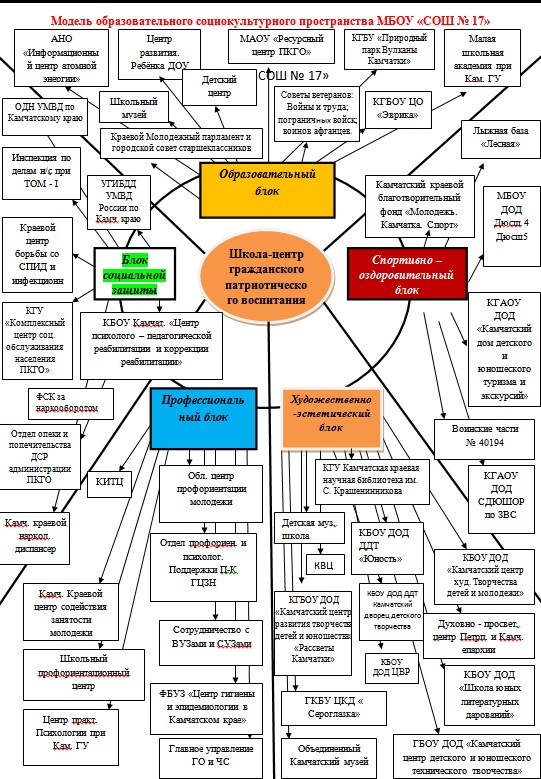 10. Рациональная организация работы по формированию экологически целесообразного,  здорового и безопасного образа жизни: основывается на  воспитании экологической культуры, культуры здорового и безопасного образа жизни, а также подготовка и организация всей работы по ее реализации на основе базовых национальных ценностей российского общества, научной обоснованности, возрастных и физиологических особенностей, социокультурной адекватности, критериях СанПиНа, а также на основе норм утомляемости, норм учебного плана, принципах видеоэкологии и здорового образа жизни, информационной безопасности и практической целесообразности.    Целью воспитания экологической культуры, культуры здорового и безопасного образа жизни является обеспечение, сохранение и укрепление физического, психического, социального и духовно-нравственного здоровья учащихся, формирование экологически целесообразного поведения в быту и природе, безопасного для человека и окружающей среды, здорового, безопасного образа жизни и потребности в нем, формирование личности, способной реализовать себя максимально эффективно в современном мире, творчески относящейся к возникающим проблемам, владеющей навыками саморегуляции и безопасного поведения. 	Экологическое воспитание включает:  - комплексный анализ (мониторинг) состояния образовательного учреждения, включая вопросы состояния и содержания классной комнаты в соответствии с гигиеническими нормативами, оснащенности кабинета необходимым оборудованием, а также организации режима дня обучающихся и их нагрузки, питания, сформированности элементарных навыков гигиены, физкультурно-оздоровительной работы, профилактики вредных привычек; состояния просветительской работы образовательного учреждения с учащимися и родителями (законными представителями).	- на основе мониторинга выделяются значимые аспекты в работе с учетом конкретных условий и возможностей школы:– планирование деятельности школы по направлениям:здоровьесберегающие ресурсы образовательного учреждения: материально-техническое оснащение образовательного учреждения; соответствие лицензионным санитарно-гигиеническим нормам и требованиям здания и помещения, состояние и содержание классной комнаты и кабинетов в соответствии с гигиеническими нормативами; оснащенность помещений для хранения и приготовления пищи, а также для питания учащихся; организация качественного горячего и дополнительного питания обучающихся; оснащенность кабинетов, спортивного зала, спортивных площадок необходимым спортивным и игровым оборудованием; состояние и содержание помещений для медицинского персонала; повышение квалификации педагогов и работников питания по данной проблеме; обеспечение необходимой справочной, научно-методической и художественной литературой педагогов, специалистов, родителей;организация учебного процесса: соблюдение гигиенических норм и требований к составлению расписания, организации и объему учебной нагрузки учащихся; использование методов и методик здоровьесберегающего обучения, соответствующих возрастным особенностям и возможностям учащихся; использование возможностей  по ОБЖ, биологии, физической культуре и других предметов, воспитание экологической культуры, культуры здорового и безопасного образа жизни средствами урочной деятельности.      Рациональный режим предусматривает: - четкое чередование различных видов деятельности, отдыха детей в течение суток и строгую регламентацию разных видов деятельности.- соблюдение требований к использованию технических средств в обучении, включая компьютеры, проекторы и прочее аудиовизуальное оборудование; - индивидуализация обучения, в зависимости от состояния здоровья (для часто болеющих детей; - рациональная организация уроков физической культуры, основ безопасности жизнедеятельности и др. предметов, связанных с формированием здорового образа жизни.      Каждый школьный урок сегодня – это урок здоровьесберегающей направленности. Урок с применением здоровьесберегающих технологий должен быть построен с учетом возрастных потребностей и физиологических возможностей детей.Основные требования к качественному уроку в условиях здоровьесберегающей педагогики:1. Построение урока на основе закономерностей учебно-воспитательного процесса с использованием последних достижений передовой педагогической практики, с учетом вопросов здоровьесбережения.2. Реализация на уроке в оптимальном соотношении принципов и методов как общедидактических, так и специфических.3. Обеспечение необходимых условий для продуктивной познавательной деятельности учащихся с учетом их состояния здоровья, особенностей развития, интересов, наклонностей и потребностей.4. Установление межпредметных связей, осознаваемых учащимися, осуществление связи с ранее изученными знаниями и умениями.5. Активизация развития всех сфер личности учащихся.6. Логичность и эмоциональность всех этапов учебно-воспитательной деятельности.7. Эффективное использование педагогических средств здоровьесберегаюших образовательных технологий (физкультминуток, подвижных игр).8. Формирование практически необходимых знаний, умений, навыков, рациональных приемов мышления и деятельности.9. Обеспечение вариативного использования правил здорового образа жизни в зависимости от конкретных условий проведения урока.10. Формирование умения учиться, заботясь о своем здоровье.11. Тщательная диагностика, прогнозирование, проектирование, планирование и контроль каждого урока с учетом особенностей развития учащихся.       Идеи педагогики оздоровления подводят учителя к широкому использованию в практике нестандартных уроков, таких как: уроки-игры, уроки-дискуссии, уроки-соревнования, театрализованные уроки, уроки-консультации, уроки с групповыми формами работы, уроки взаимообучения учащихся, уроки творчества, уроки-аукционы, уроки-конкурсы, уроки-обобщения, уроки-фантазии, уроки-концерты, уроки-экскурсии и др.      Качественными и количественными характеристиками здоровьесберегающего урока являются:- экологическая работа с учащимися и их родителями:- совместная работа школы и Комитета охраны окружающей среды и природопользования Камчатского края;- совместная работа школы и Всероссийского общества охраны природы (Камчатское отделение);- организация эффективной работы на уроках экологии;- интеграция экологической составляющей в учебные предметы школьного курса;- организация и проведение экологической тропы;- организация и проведение олимпиад (школьной, муниципальной, краевой) по экологии;- организация и проведение ученических конференций по экологической культуре;- организация проектной деятельности учащихся по экологии;- физкультурно-оздоровительная работа с учащимися и их семьями:эффективная работа с учащимися по формированию физической культуры личности на уроке физкультуры; - организация подвижных игр и соревнований по различным видам спорта (по параллелям), в том числе в рамках Президентских спортивных игр; - организация мониторинговых исследований уровня физической подготовленности обучающихся, в том числе посредством использования методики «Президентских состязаний»;- проведение ежедневной гимнастики для глаз; - проведение спортивных игр, соревнований с использованием правил дорожного движения, личной гигиены и др.;- организация и проведение туристических оздоровительных выездов;- организация и проведение спортивных праздников и Дня здоровья в образовательном учреждении;- разработка и использование различных способов мотивации родителей (законных представителей) обучающихся для привлечения к совместной деятельности по проведению спортивных соревнований и оздоровительных мероприятий (семейные конкурсы, стенгазеты «Школьный стадион» и др., игровые проекты «Спортивная семья», «Спартианские игры» и т.п.);- участие в городских и районных физкультурно-массовых мероприятиях;- просветительская работа с обучающимися и их родителями (законными представителями):- беседы, родительские собрания, консультации, лекции, круглые столы по проблемам сохранения и укрепления здоровья детей при участии сотрудников школы и приглашением специалистов по здоровьесбережению; - проведение анкетирования с целью сбора информации о формах проведения здоровьесберегающего семейного досуга;- выпуски стенгазет, буклетов и флаеров, организация выставок методической литературы для родителей по вопросам здоровьесбережения;- программы ОФП для обучающихся;- организация различных секций по интересам учащихся.11. Организация системы физкультурно-спортивных и оздоровительных мероприятий: Эффективная организация физкультурно-спортивной и оздоровительной работы, направленная на обеспечение рациональной организации двигательного режима, нормального физического развития и двигательной подготовленности обучающихся всех возрастов, повышение адаптивных возможностей организма, сохранение и укрепление здоровья обучающихся и формирование культуры здоровья, включает:• полноценную и эффективную работу с обучающимися с ограниченными возможностями здоровья, инвалидами, а также с обучающимися всех групп здоровья (на уроках физкультуры, в секциях и т. п.);• рациональную и соответствующую возрастным и индивидуальным особенностям развития обучающихся организацию уроков физической культуры и занятий активно-двигательного характера;• организацию динамических перемен, физкультминуток на уроках, способствующих эмоциональной разгрузке и повышению двигательной активности;• организацию работы спортивных секций, туристических, экологических кружков, слётов, лагерей и создание условий для их эффективного функционирования;• регулярное проведение спортивно-оздоровительных, туристических мероприятий (дней спорта, соревнований, олимпиад, походов и т. п.).Организация физкультурно-спортивной и оздоровительной работы предполагает формирование групп школьников на основе их интересов в сфере физической культуры и спорта (спортивные клубы и секции), организацию тренировок в клубах и секциях, проведение регулярных оздоровительных процедур и периодических акций, подготовку и проведение спортивных соревнований. Здоровье ребенка, его физическое и психическое развитие, социально-психологическая адаптация в значительной степени определяются условиями его жизни и, прежде всего, условиями жизни в школе. Именно на годы обучения ребенка в школе приходится период интенсивного развития организма.      Дополнительное образование детей: школьные кружки, секции, клубы. «Школа в школе» (дополнительное образование детей - работа спортивных школ на базе ОО по различным направлениям: хореография, баскетбол, волейбол, футбол, туризм, Кикбоксинг, Самбо, Каратэ).       На уроках и внеклассных мероприятиях в рамках программы  используются современные образовательные технологии:1. проектная:- практико-ориентированный проект - творческий проект  - исследовательский проект  - народный спортивно-оздоровительный проект «Лыжня России» 2. спортивно-игровой метод 3. ситуативный метод4. метод программированного обучения5. поисково-исследовательский метод6. информационные технологии 7. технология очково-кумулятивной системы оценивания по предмету «Физическая культура».  8. коммуникативного обучения – обучение на основе общения.9. методика по системе М.С.Норбекова (суставная гимнастика) 10. дыхательная гимнастика по методу Стрельниковой11. методика Бодифлекс.Критерии результативности:снижение заболеваемости учащихся формирование ценности здоровья и здорового образа жизни;реализация совместных детско-взрослых видов деятельности спортивной направленности;Определены следующие критерии:улучшение состояния здоровья учащихся (сравнительная характеристика);улучшение физического развития учащихся (тестирование);повышение уровня работоспособности школьников (тестирование);повышение уровня физической подготовленности учащихся;сформированность ценности здоровья и здорового образа жизни;повышение мотивации родителей к совместным занятиям спортом с детьми.Формами физкультурно-спортивной и оздоровительной работы являются: физкультурно-оздоровительные мероприятия в режиме учебного и продленного дня:  физкультминутки, физические упражнения и подвижные игры на удлиненных переменах, ежедневные занятия в группах продленного дня; внеклассная работа включает в себя организацию спортивных секций и группы общей физической подготовки; физкультурно-массовые и спортивные мероприятия:  Дни здоровья и спорта, подвижные игры и внутришкольные соревнования, спартакиады, физкультурные праздники, туристические походы и слеты.Традиционными физкультурно-спортивными и оздоровительными мероприятия в школе стали:Мероприятия, посвященные Дням туризма в Камчатском крае «Камчатка в движении»;Внутришкольные дни здоровья: походы в лес, спортивный марафон, конкурсы, загадки для учащихся (на поляне), легкоатлетические кроссы для учащихся 5 – 9 классов; Туристические слеты, посвященные годовщинам основания города Петропавловска-Камчатского  (1 – 11 классы)Первенство школы по баскетболу среди учащихся 5 - 6, 7 – 8-х классов;Первенство школы по лыжным гонкам среди учащихся 2 – 11 классов;Внутришкольные соревнования «Веселые старты» для учащихся 5  - 8-х классов;Внутришкольные соревнования «День прыгуна» для учащихся 6 – 10 классовЗимние школьные туристические соревнования «Снежный лабиринт» посвященный Дню защитников Отечества для учащихся 5 – 8 классов;Внутришкольные соревнования «Семейные старты»;Школьные спортивные соревнования для учащихся 5 – 6-х классов «Проводы русской зимы»;Школьный этап Всероссийской акции «Я выбираю спорт, как альтернативу пагубным привычкам»;Школьный и муниципальный этапы всероссийских спортивных игр школьников «Президентские спортивные игры»;Школьный и муниципальный этапы всероссийских спортивных соревнований школьников «Президентские состязания»;Городской стартовый спортивный праздник для учащихся 5 - 7 классов «Время выбрало нас», для учащихся 8 - 11 классов «Зарница» «Классный специалист» в рамках Городской программы патриотического воспитания детей и подростков «Полный вперёд!»;Городские соревнования, спортивные соревнования «Малая Белая ладья» по шахматам;Открытие зимнего сезона по лыжным гонкам;Городские соревнования по легкой атлетике «Эстафета мира»;Первенство города «День прыгуна»;Городские спортивные соревнования  и первенство Камчатского края по баскетболу среди сборных команд городских округов и муниципальных районов; первенство края по баскетболу памяти Карячихина;Городские и краевые  легкоатлетические кроссы;Городские и краевые соревнования по легкоатлетическому четырехборью; «Шиповка юных»;Первенство Камчатского края по легкой атлетике;Краевой этап Всероссийского легкоатлетического пробега «Кросс наций»;Краевые соревнования юных туристов Камчатки по технике преодоления сложных форм горного рельефа;Краевые соревнования «Школа безопасности»;Городские и краевые соревнования по лыжным гонкам «Быстрая лыжня»;Краевые соревнования по лыжным гонкам «Новогодние призы»;Краевой этап Всероссийских соревнований «Лыжня России».12. Организация системы занятий по профилактике употребления психоактивных веществ обучающимися, детского дорожно-транспортного:     В современных условиях правовое воспитание необходимо, чтобы пропагандировать безопасный и здоровый образ жизни среди детей и подростков. Неотъемлемой частью профилактической работы школы является работа по формированию основ здорового образа жизни, так как понятие «здоровье» включает в себя здоровье как физическое, так психическое и нравственное.      Профилактическая работа предусматривает определение «зон риска» (выявление обучающихся, вызывающих наибольшее опасение; выявление источников опасений – групп и лиц, объектов и т. д.), разработку и реализацию комплекса адресных мер, используются возможности профильных организаций – медицинских, правоохранительных, социальных и т. д. Проводится: «Комплексная профилактика употребления ПАВ в образовательном учреждении»; «Профилактика девиантного поведения»; «Профилактика суицидального поведения»; «Профилактика и коррекция девиантного поведения детей «группы риска»;«Формирование позитивных жизненных ценностей»;Программа психолого-педагогического сопровождения подростков «группы риска»;«Полезные навыки» При реализации программ проводить среди учащихся 15 - 18 лет: -  социально-психологическое тестирование, в целях выявления несовершеннолетних, склонных к аддиктивному поведению, - медицинское исследование на употребления учащимися ПАВ. «Тренинги по профилактике социально-дезадаптивного поведения  у подростков и молодежи «Мой выбор»;Тренинговые занятия по программе «Медиация»;Продолжать систематически работать Совету по профилактике правонарушений по фактам единичных правонарушений в школе.Осуществлять сбор информации о досуговой занятости несовершеннолетних, состоящих на различных видах профилактического учета; Осуществлять взаимодействие по профилактической работе с инспекторами ПДН УМВД России, представителями ФСКН, специалистами отдела опеки и попечительства, специалистами «Центра помощи семье и детям», специалистами «Центра психолого-педагогической реабилитации и коррекции», специалистами «Комплексного центра социального обслуживания населения», специалистами Комиссии по делам несовершеннолетних и защите их прав.- Проводить (2 раза в год) месячники профилактики правонарушений, участвовать в тематических лекториях сотрудников КДН и ЗП,  ПДН УМВД, ФСКН, в мероприятиях  в рамках городской программы профилактики наркомании и токсикомании в молодежной среде «Я говорю  НЕТ».С целью  создания условий для формирования у детей сознательного и ответственного отношения к личной безопасности и безопасности окружающих, готовности к эффективным, обоснованным действиям, творческой, самостоятельной деятельности в любой дорожной ситуации; формирование навыков адекватного реагирования в динамичном, быстро меняющемся мире глобальной автомобилизации необходимо:создавать условия для формирования у детей уважительного отношения к Закону дороги, осознания объективной целенаправленности и необходимого выполнения правил и требований дорожного движения и выработки у них стереотипов безопасного поведения;- научить знанию Правил дорожного движения, дорожных знаков и разметки, сигналов регулировщика;уделять особое внимание в работе с детьми моделированию в целях усвоения и закрепления получаемых знаний;оказывать первую помощь пострадавшим при дорожно-транспортном происшествии;развитие волонтерского движения и активное вовлечение родителей и педагогов в воспитательный процесс.      Организовать  работу по профилактике детского дорожно-транспортного травматизма обучающихся:- Классные часы, беседы, викторины, смотры - конкурсы по профилактике детского дорожно-транспортного травматизма;- Месячники по профилактике дорожно-транспортного травматизма- Игры: «Азбука дороги», «Дорожное движение», «Мы спешим в школу», «Город-транспорт» (на территории ОУ); - Конкурсы рисунков, маршрутные экскурсии, поездки на автодром, изучение дорожных знаков на территории школы, практические занятия на транспортной площадке МБОУ «Средняя школа  № 17 им В.С.Завойко»; Работа лекторской группы «Юный регулировщик», отряда ЮИД,  агитбригады ЮИД на базе ОУ; - Городские смотры-конкурсы отрядов ЮИД,  агитбригад ЮИД;- Городские акции «Мы за безопасность на дорогах»;- Муниципальные и краевые конкурсы-фестивали «Безопасное колесо», «Азбука дорожного движения»;- Смотр - конкурс творческих работ «Внимание дети», «Мы и улица, «Добрая дорога детства», «Внимание – дети!», «Запомните эти знаки!», «Мы и улица».Краевые акции:- «Безопасность на дороге – дело каждого», посвященная памяти жертв дорожно-транспортных происшествий; - «В новый год – без аварий!» по предупреждению детского дорожно-транспортного травматизма;- Краевой конкурс плакатов, макетов и творческих проектов «Дорога без риска – вот наша цель»; - Оформление стендов «Светофор», «В страну безопасного движения», «Твой безопасный маршрут»;- Видеоролики «Опасности на дорогах», видеофильмы по профилактике детского дорожно-транспортного травматизма;- Консультации по организации и проведению внеклассной работы по профилактике детского дорожно-транспортного травматизма;- Обзор научно-методической литературы по ПДД;- Волонтерское движение (7-11 кл.);- Родительские собрания для родителей обучающихся 1–11 классов по теме:  «О соблюдении обучающимися ПДД с целью сохранения их здоровья» с привлечением старшего инспектора по ОП ООАКПР и ПБДД ГИБДД УМВД России по Камчатскому краю с использованием мультимедийных материалов. 13.Создание, поддержка и развитие системы поощрения социальной успешности и проявлений активной жизненной позиции обучающихся Система поощрения социальной успешности и проявлений активной жизненной позиции обучающихся призвана реализовывать стратегическую задачу (формирование у школьников активной жизненной позиции) и тактическую задачу (обеспечить вовлечение и активное участие обучающегося в совместной деятельности, организуемой в воспитательных целях). Формами поощрения социальной успешности и проявлений активной жизненной позиции обучающихся являются:объявление благодарности обучающимся с занесением в личное дело,награждение призами, грамотами, дипломами, благодарственными письмами различного уровня,публичное чествование на общешкольных линейках, классных мероприятиях,награждение путевками во всероссийские лагеря «Океан», «Орленок», «Артек»,награждение стипендиями градоначальника, чествование обучающихся на бале губернатора, Новогодней елке губернатора14. Критерии, показатели эффективности деятельности образовательной организации в части духовно-нравственного развития, воспитания и  социализации обучающихсяКритериями эффективности реализации учебным учреждением воспитательной и развивающей программы реализации учебным учреждением воспитательной и развивающей программы является динамика основных показателей воспитания и социализации обучающихся:1. Динамика развития личностной, социальной, экологической, трудовой (профессиональной) и здоровьесберегающей культуры обучающихся.2. Динамика (характер изменения) социальной, психолого-педагогической и нравственной атмосферы в образовательном учреждении.3. Динамика детско-родительских отношений и степени включённости родителей (законных представителей) в образовательный и воспитательный процесс.4. Динамика нацеленности обучающихся на саморазвитие, их жизненной активности.лей) в образовательный и воспитательный процесс.Критерии, по которым изучается динамика процесса воспитания и социализации обучающихся:1. Положительная динамика – увеличение значений показателей воспитания, социализации и профориентации обучающихся на интерпретационном этапе по сравнению с результатами контрольного этапа исследования (диагностический).2. Инертность положительной динамики подразумевает отсутствие характеристик положительной динамики и возможное увеличение отрицательных значений показателей воспитания, социализации и профориентации обучающихся на интерпретационном этапе по сравнению с результатами контрольного этапа исследования (диагностический);3. Устойчивость (стабильность) исследуемых показателей воспитания, социализации и профориентации обучающихся на интерпретационном и контрольным этапах исследования. При условии соответствия содержания сформировавшихся смысловых систем у подростков, в педагогическом коллективе и детско-родительских отношениях общепринятым моральным нормам устойчивость исследуемых показателей может являться одной из характеристик положительной динамики процессов социализации и профориентации обучающихся.Принципы мониторинга эффективности реализации Программы: Объективности, достоверности, полноты и системности информации о качестве образования.Реалистичности требований, норм и показателей качества образования, их социальной и личностной значимости, учёта индивидуальных особенностей развития отдельных обучающихся при оценке результатов их обучения и воспитания.Открытости, прозрачности процедур оценки качества образования; преемственности в образовательной политике, интеграции в общероссийскую систему оценки качества образования.Доступности информации о состоянии и качестве образования для различных групп потребителей.Рефлексивности, реализуемый через включение педагогов в критериальный самоанализ и самооценку своей деятельности с опорой на объективные критерии и показатели; повышения потенциала внутренней оценки, самооценки, самоанализа каждого педагога.Оптимальности использования источников первичных данных для определения показателей качества и эффективности образования (с учетом возможности их многократного использования).Инструментальности и технологичности используемых показателей (с учетом существующих возможностей сбора данных, методик измерений, анализа и интерпретации данных, подготовленности потребителей к их восприятию).Минимизации системы показателей с учетом потребностей разных уровней управления; сопоставимости системы показателей с муниципальными, региональными аналогами.Взаимного дополнения оценочных процедур, установление между ними взаимосвязей и соблюдения морально-этических норм при проведении процедур оценки качества образования в школе.Тестирование (метод тестов) – исследовательский метод, позволяющий выявить степень соответствия планируемых и реально достигаемых результатов воспитания, социализации и профориентации обучающихся путем анализа результатов и способов выполнения обучающимися ряда специально разработанных заданий.Опрос – получение информации, заключенной в словесных сообщениях обучающихся. Для оценки эффективности деятельности образовательного учреждения по воспитанию, социализации и профориентации обучающихся используются следующие виды опроса:• анкетирование – эмпирический социально-психологический метод получения информации на основании ответов обучающихся на специально подготовленные вопросы анкеты;• интервью – вербально-коммуникативный метод, предполагающий проведение разговора между исследователем и обучающимися по заранее разработанному плану, составленному в соответствии с задачами исследования процесса социализации и профориентации обучающихся. В ходе интервью исследователь не высказывает своего мнения и открыто не демонстрирует своей личной оценки ответов обучающихся или задаваемых вопросов, что создает благоприятную атмосферу общения и условия для получения более достоверных результатов;• беседа – специфический метод исследования, заключающийся в проведении тематически направленного диалога между исследователем и учащимися с целью получения сведений об особенностях процесса социализации и профориентации обучающихся.Психолого-педагогическое наблюдение – описательный психолого-педагогический метод исследования, заключающийся в целенаправленном восприятии и фиксации особенностей, закономерностей развития, воспитания, социализации, профориентации обучающихся. В рамках мониторинга предусматривается использование следующих видов наблюдения:• включенное наблюдение – наблюдатель находится в реальных деловых или неформальных отношениях с обучающимися, за которыми он наблюдает и которых он оценивает;• узкоспециальное наблюдение – направлено на фиксирование строго определенных параметров (психолого-педагогических явлений) социализации и профориентации обучающихся.Особо следует выделить психолого-педагогический эксперимент как основной метод исследования социализации и профориентации обучающихся. В рамках мониторинга психолого-педагогическое исследование предусматривает внедрение в педагогическую практику комплекса различных самостоятельных эмпирических методов исследования, направленных на оценку эффективности работы образовательного учреждения по социализации и профориентации обучающихся.Основной целью исследования является изучение динамики процессов социализации и профориентации обучающихся в условиях специально-организованной воспитательной деятельности.Планируемые результаты духовно-нравственного развития, воспитания и социализации обучающихся, формирования экологической культуры, культуры и безопасного образа жизни:1) на основе воспитывающего уклада школьной жизни, воспитательного потенциала совместной деятельности педагогов и школьников, системы дополнительного образования планируется сформировать следующие качества обучающихся:патриотизм;духовность и нравственность;ответственность за собственную жизнь и здоровье, а также за жизнь и здоровье других людей;стремление к познанию и саморазвитию;2) обеспечить профессиональное самоопределение, становление мировоззрения, в целом - всестороннее психическое и личностное развитие.В целом, предполагается сформировать следующие знания:принятых в обществе правил и норм поведения в интересах человека, семьи, общества и государства, российского общества, учитывающего историко-культурную и этническую специфику региона, потребности обучающихся и их родителей (законных представителей);знания о культурных ценностях своего народа, своей этнической или социокультурной группы, базовых национальных ценностей российского общества, общечеловеческих ценностей в контексте формирования у обучающихся российской гражданской идентичности;знания  о нормах и правилах поведения в обществе, социальных ролях человека;элементы знаний о конструктивных способах развития, саморазвития,  самореализацииразвитие основы представлений о перспективах своего профессионального образования и будущей профессиональной деятельности; знания  об особенностях различных сфер профессиональной деятельности, социальных и финансовых составляющих различных профессий, особенностях местного, регионального, российского и международного спроса на различные виды трудовой деятельности; знания о современных угрозах для жизни и здоровья людей, в том числе экологических и транспортных;осознание обучающимися взаимной связи здоровья человека и экологического состояния окружающей его среды, роли экологической культуры в обеспечении личного и общественного здоровья и безопасности; необходимости следования принципу предосторожности при выборе варианта поведения.Предполагается сформировать следующие значимые отношения:значимость духовности, воспитанности, мотивация и способность к духовно-нравственному развитию;уважение обучающихся к культурным ценностям своего народа, своей этнической или социокультурной группы, к базовым национальным ценностям российского общества, общечеловеческим ценностям;формирование позитивной самооценки, самоуважения;мотивация к труду, потребность к приобретению профессии;осознание обучающимися ценности экологически целесообразного, здорового и безопасного образа жизни; формирование установки на систематические занятия физической культурой и спортом, готовности к выбору индивидуальных режимов двигательной активности на основе осознания собственных возможностей; осознанное отношение обучающихся к выбору индивидуального рациона здорового питанияформирование готовности обучающихся к социальному взаимодействию по вопросам улучшения экологического качества окружающей среды, устойчивого развития территории, экологического здоровьесберегающего просвещения населения, профилактики употребления наркотиков и других психоактивных веществ, профилактики инфекционных заболеваний; формирование убежденности в выборе здорового образа жизни и вреде употребления алкоголя и табакокурения;формирование элементов антикоррупционного сознания.Предполагается дать обучающимся опыт социально значимого действия:опыт личностно значимой и общественно значимой деятельности, основанной на духовности и патриотизме;опыт конструктивного, успешного и ответственного социального поведения в обществе с учетом правовых норм, установленных российским законодательством;опыт конструктивного саморазвития, самореализации;опыт поддержания традиций организации, осуществляющей образовательную деятельность, участие в детско-юношеских организациях и движениях,  спортивных секциях, творческих клубах и объединениях по интересам, сетевых сообществах, библиотечной сети, краеведческой работе, в ученическом самоуправлении, военно-патриотических объединениях, в проведении акций и праздников (региональных, государственных, международных); опыт участия обучающихся в деятельности производственных, творческих объединений, благотворительных организаций; пробы в рамках экологического просвещении сверстников, родителей, населения; участие в благоустройстве школы, класса, сельского поселения, города; действия, позволяющие  противостоять негативным воздействиям социальной среды, факторам микросоциальной среды; овладение способами и приемами поиска информации, связанной с профессиональным образованием и профессиональной деятельностью, поиском вакансий на рынке труда и работой служб занятости населения; приобретение практического опыта, соответствующего интересам и способностям обучающихся; овладение современными оздоровительными технологиями, в том числе на основе навыков личной гигиены;элементы действий, направленных на антикоррупционное поведение.2.6. Портрет выпускника школыВыпускник школы представляется духовно-нравственным, конкурентоспособным человеком, владеющим ключевыми компетентности ценностного самоопределения и социализации, позволяющие чувствовать себя уверенно в условиях высокой динамики социально-экономических изменений, присущих современному обществу.Учебно-познавательные компетентности конкурентоспособной личности выпускника:конструктивный интеллект;принятие знания как ценности;способность к непрерывному образованию; овладение знаниями на надпредметном уровне; языковая культура критическое мышлениекреативность умение отвечать на вызовы времени.Коммуникативные компетентности конкурентоспособной личности выпусника:способность к коммуникации на межкультурном уровне;способность включаться в социально-значимую деятельность;ориентироваться на общественную значимость труда;владение информационно-коммуникативными технологиями;профессиональное самоопределение и мобильностьСоциально-культурные компетентности духовно-нравственной личности выпускника:гражданственность и патриотизм;осознание себя членом общества;социальная ответственность;социальная адаптация, социальный оптимизм,безопасное социальное поведение;компетентность в решении проблем;выбор социального и профессионально-личностного статуса.готовность к выбору как к философской и нравственной категории; духовно-эстетическая культура; ценностная ориентация: общечеловеческие ценности, здоровье как личная и общественная ценность, семья как ценность;социальная толерантность: позитивная коммуникативность;осознание и соотнесение целей и жизненных планов в соответствии с нравственными ценностями общества;выбор социального и профессионально-личностного статуса.III. ОРГАНИЗАЦИОННЫЙ РАЗДЕЛ3.1. Пояснительная записка	Учебный план  10,11 классов на 2018-19 учебный год составлен на основе Федерального государственного образовательного стандарта,  приказа Министерства образования и науки  РФ от 03.06.2011 г. № 1994  «О внесении изменений  в федеральный базисный учебный план и примерные учебные планы для образовательных учреждений Российской Федерации, реализующих программы общего образования, утвержденные приказом Министерства образования Российской Федерации от 9 марта 2004 г. N 1312» и приказа № 1045 от 08.08. 2011 года Министерства образования и науки Камчатского края, приказа №654 от 18.05.2012г. Министерства образования и науки Камчатского края. Учебные планы 10,11 классов составлены в  соответствии с санитарно – эпидемиологическими требованиями к условиям и организации обучения в образовательных учреждениях (СанПин 2.4.2.2821-10), зарегистрированными в Минюсте России 03.03.2011г., регистрационный номер 19993.Учебные планы рассчитаны на пятидневную учебную неделю в 10,11 классах. Продолжительность учебного года в 10 классе – 35 учебных недель, в 11 классе - 34 учебные недели (без учета периода государственной (итоговой) аттестации). Продолжительность урока в 10,11 классах составляет  45 минут. В 10 классе предельно допустимая аудиторская учебная нагрузка при 5- дневной учебной неделе  составляет 34 часа.Продолжительность каникул в течение учебного года составляет не менее 30 календарных дней, летом — не менее 8 недель.Продолжительность урока в составляет 45 минут.В качестве регионального компонента в учебный план 10 класса введены:Экология -1часОсновы построения карьеры -1часКомпонент образовательного учреждения  в учебном плане 10 класса, представлен:Русский -1 часМатематика-1 часХимия -1 часЭлективными учебными предметами - 3 часа.В 11 классе предельно допустимая аудиторская учебная нагрузка при  5- дневной учебной неделе  составляет 34 часа. В качестве регионального компонента в учебный план 11 класса введены:Экология -1часОсновы построения карьеры -1часКомпонент образовательного учреждения  в учебном плане 11-го класса, представлен:Русский -1 часМатематика-1 часЭлективными учебными предметами - 4 часа.3.2. Учебный план для 10 и 11 общеобразовательных  классовУЧЕБНЫЙ ПЛАНмуниципального бюджетного образовательного учреждения«Средняя общеобразовательная школа № 17им.В.С.Завойко»Петропавловск-Камчатского городского округана 2019-2020 учебный годСреднее общее образованиеуниверсальное (непрофильное) (5-дневная учебная неделя)3.2. Система условий реализации основной образовательной программы среднего общего образованияИнтегративным результатом выполнения требований к условиям реализации основной образовательной программы среднего  общего образования                            МБОУ «Средняя школа № 17 им.В.С.Завойко»  должно быть создание и поддержание развивающей образовательной среды, адекватной задачам достижения личностного, социального, познавательного (интеллектуального), коммуникативного, эстетического, физического, трудового развития обучающихся.    Система условий реализации основной образовательной программы среднего  общего образования  базируется на результатах проведённой в ходе разработки программы комплексной аналитико-обобщающей и прогностической работы, включающей:• анализ имеющихся в школе условий и ресурсов реализации основной образовательной программы среднего   общего образования;• установление степени их соответствия требованиям Стандарта, а также целям и задачам основной образовательной программы МБОУ «Средняя школа № 17 им.В.С.Завойко»  , сформированным с учётом потребностей всех участников образовательного процесса;• выявление проблемных зон и установление необходимых изменений в имеющихся условиях для приведения их в соответствие с требованиями Стандарта;• разработку с привлечением всех участников образовательного процесса и возможных партнёров механизмов достижения целевых ориентиров в системе условий;Одним из условий готовности школы к реализации основной образовательной программы среднего общего образования является создание системы методической работы, обеспечивающей сопровождение деятельности педагогов на всех этапах реализации программы. 	    Система методической работы – условие развития личностно-ориентированного образовательного пространства.	Исходя из этой идеи, методическая работа должно моделироваться как система, в которой учитель школы обязан отличаться творчеством, гуманистической направленностью, умением создавать и обогащать культурно-информационную и предметно-развивающую среду, владеть разнообразными педагогическими технологиями, проявлять заботу о развитии и поддержании индивидуальности каждого ребенка, иметь ценностное отношение к ученику.Описание кадровых условий реализации основной образовательной программы среднего общего образованияКадровые. Школа полностью укомплектована высококвалифицированными кадрами. Непрерывность профессионального развития педагогических работников обеспечивается освоением дополнительных профессиональных образовательных программ в объеме не менее 72 часов, не реже чем каждые три года в образовательных учреждениях, имеющих лицензию на право ведения данного вида образовательной деятельности.В соответствии с требованиями Стандарта в школе создана комфортная развивающая образовательная среда обеспечивающая высокое качество образования, его доступность, открытость и привлекательность для обучающихся, их родителей (законных представителей), духовно-нравственное развитие и воспитание обучающихся; гарантирующая охрану и укрепление физического, психологического и социального здоровья обучающихся. Комфортная среда по отношению к обучающимся и педагогическим работникам.Материально-технические условия реализации основной образовательной программыОбразовательное пространство школы, обеспечивает на уровне среднего (полного) общего образования реализацию различных видов деятельности школьника.Здание школа содержит:– 2 спортивных и тренажерный залы, и хореографический кабинет, библиотека, укомплектованная книжным фондом, в том числе электронными книгами и медиатекой;информационный блок – 21 кабинет, оснащены интерактивными досками, компьютерный класс со свободным выходом в Интернет, музей; 3 мобильных класса;развивающий блок – кабинет-мастерская проектно-трудовой деятельности;здоровьесберегающий блок – медицинский кабинет, кабинет психолога, столовая.Практически полностью оснащены кабинеты биологии, физики, химии, истории, литературы. Спортивные и тренажерный залы обеспечивают проведение трех урока физкультуры в неделю во всех классах. Информационно-методические условия реализации основной образовательной программы среднего общего образованияУчебно-методические и информационные ресурсы.Материально-техническое оснащение образовательного процесса обеспечивает возможность:реализации индивидуальных образовательных планов обучающихся, осуществления их самостоятельной образовательной деятельности; включения обучающихся в проектную и учебно-исследовательскую деятельность, проведения наблюдений и экспериментов, в том числе с использованием: учебного лабораторного оборудования; цифрового (электронного) и традиционного измерения; виртуальных лабораторий, вещественных и виртуально-наглядных моделей и коллекций основных математических и естественнонаучных объектов и явлений;художественного творчества с использованием ручных, электрических и ИКТ-инструментов и таких материалов, как бумага, ткань, нити для вязания и ткачества, пластик, различные краски, реализации художественно-оформительских и издательских проектов;создания материальных и информационных объектов с использованием ручных и электроинструментов, применяемых в избранных для изучения распространенных технологиях (индустриальных, технологиях ведения дома, информационных и коммуникационных технологиях), и таких материалов, как дерево, пластик, металл, бумага, ткань, глина;формирования личного опыта применения универсальных учебных действий в экологически ориентированной социальной деятельности, развитие экологического мышления и экологической культуры.Программно - методическое обеспечение3.3. Информационно-методические условия реализации основной образовательной программы среднего общего образования     В соответствии с требованиями Стандарта информационно-методические условия реализации основной образовательной программы среднего общего образования обеспечиваются современной информационно-образовательной средой.     Под информационно-образовательной средой (ИОС) понимается открытая педагогическая система, сформированная на основе разнообразных информационных образовательных ресурсов, современных информационно-телекоммуникационных средств и педагогических технологий, направленных на формирование творческой, социально активной личности, а также компетентность участников образовательного процесса в решении учебно-познавательных и профессиональных задач с применением информационно-коммуникационных технологий (ИКТ-компетентность), наличие служб поддержки применения ИКТ.Основными элементами ИОС являются:— информационно-образовательные ресурсы в виде печатной продукции;— информационно-образовательные ресурсы Интернета;— вычислительная и информационно-телекоммуникационная инфраструктура;— прикладные программы, в том числе поддерживающие администрирование и финансово-хозяйственную деятельность образовательного учреждения (бухгалтерский учёт, делопроизводство, кадры и т. д.).    Необходимое для использования ИКТ оборудование должно отвечать современным требованиям и обеспечивать использование ИКТ:— в учебной деятельности;— во внеурочной деятельности;— в исследовательской и проектной деятельности;— при измерении, контроле и оценке результатов образования;— в административной деятельности.    Учебно-методическое и информационное оснащение образовательного процесса должно обеспечивать возможность:— реализации индивидуальных образовательных планов обучающихся, осуществления их самостоятельной образовательной деятельности;— ввода русского и иноязычного текста, распознавания сканированного текста; создания текста на основе расшифровки аудиозаписи; использования средств орфографического и синтаксического контроля русского текста и текста на иностранном языке; редактирования и структурирования текста средствами текстового редактора;— записи и обработки изображения и звука при фиксации явлений в природе и обществе, хода образовательного процесса; переноса информации с нецифровых носителей в цифровую среду;— выступления с аудио-, видео- и графическим экранным сопровождением;— вывода информации на бумагу и т. п. и в трёхмерную материальную среду (печать);— информационного подключения к локальной сети и глобальной сети Интернет, входа в информационную среду учреждения, в том числе через Интернет, размещения гипермедиасообщений в информационной среде образовательного учреждения;— поиска и получения информации;— использования источников информации на бумажных и цифровых носителях (в том числе в справочниках, словарях, поисковых системах);— использования носимых  аудиовидеоустройств для учебной деятельности на уроке и вне урока;— общения в Интернете, взаимодействия в социальных группах и сетях, участия в форумах;— создания и заполнения баз данных, в том числе определителей; наглядного представления и анализа данных;— включения обучающихся в проектную и учебно-исследовательскую деятельность, проведения наблюдений и экспериментов, в том числе с использованием: учебного лабораторного оборудования, цифрового (электронного) и традиционного измерения— художественного творчества с использованием ручных, электрических и ИКТ-инструментов, реализации художественно-оформительских и издательских проектов;— занятий по изучению правил дорожного движения с использованием игр, оборудования, а также компьютерных тренажёров;— размещения продуктов познавательной, учебно-исследовательской и проектной деятельности обучающихся в информационно-образовательной среде образовательного учреждения;— обеспечения доступа  к информационным ресурсам Интернета, учебной и художественной литературе, коллекциям медиаресурсов на электронных носителях, множительной технике для тиражирования учебных и методических текстографических и аудиовидеоматериалов, результатов творческой, научно-исследовательской и проектной деятельности обучающихся;— проведения массовых мероприятий, собраний, представлений; досуга и общения обучающихся с возможностью для массового просмотра кино- и видеоматериалов, организации сценической работы, театрализованных представлений, обеспеченных озвучиванием, освещением и мультимедиасопровождением.Управление реализацией программы через мониторингРеализация образовательной программы школы предполагает поэтапное решение поставленных задач.  В конце  учебного года проводится анализ результативности работы педагогического коллектива по решению задач, поставленных в образовательной программе. Цель анализа:определить "позитив", т.е. достижения тех учителей, творческие поиски которых совпадают с тенденциями прогрессивной практики;выявить "узкие" места и "западающие" проблемы. Главное – видеть пути для устранения недостатков на тех участках работы, которые наиболее перспективны для развития школы.Высшим органом управления в школе является Управляющий совет, главная цель которого – коллективная выработка решений по реализации образовательной программы.Административно-управленческая работа школы обеспечивается следующим кадровым составом:директор школы;заместитель по учебной работе;заместитель по воспитательной работе;заместитель  по административно-хозяйственной работе;Ведущей функцией директора является: оперативное управление  образовательным процессом. Заместители директора обеспечивают координацию образовательного процесса и реализуют основные управленческие функции: анализ, планирование, организацию контроля, самоконтроля, регулирования деятельности педагогического коллектива.Органами тактического управления являются педагогический совет и школьные методические объединения учителей. Цель их работы – методическое обеспечение выполнения Образовательной программы школы путем совершенствования профессионального мастерства каждого учителя. Главное условие реализации образовательной программы – создание творчески работающего коллектива единомышленников. Достичь этого можно, если управление школой будет осуществляться на основе сотрудничества, самоуправления с опорой на инициативу и творчество всего педагогического коллектива.В целом, для обеспечения успеха в перспективном осуществлении приоритетных направлений Образовательной программы школа предполагает:систематическую диагностику и коррекцию школьных преобразований и средств их осуществления;систематическое использование в системе внутришкольного управления механизма стимулирования.Практика использования различных диагностических методик – новое направление в мониторинге школы. Стоит задача его реализации. Результаты диагностических мероприятий будут систематически выноситься на обсуждение на методических объединениях, совещаниях при директоре, педагогических советах.Аналитическая работа администрации школы по результатам внутришкольного контроля – важнейший критерий внесения изменений и корректив в образовательную и воспитательную работу всех сотрудников школы по всем основным направлениям работы.Педагогический коллектив школы считает, что в результате реализации данной программы удастся:обеспечить доступность, качество и эффективность образования;повысить уровень обученности, интеллектуального развития, физического здоровья учащихся;реализовать современные педагогические технологии;повысить уровень общей культуры учащихся;создать единое образовательное пространство, способное выполнить социальный заказ родителей и общественности.Система внутришкольного контроля    Целью внутришкольного контроля является обеспечение уровня преподавания и качества обучения и воспитания учащихся в соответствии с требованиям, предъявляемым к образованию. Система внутришкольного контроля включает в себя мероприятия, позволяющие получить реальные данные о состоянии образовательного процесса в школе.     Проводимый в рамках внутришкольного контроля мониторинг включает в себя проверку, оценку и сопоставление количественных и качественных результатов обученности, воспитанности учащихся, роста профессионального мастерства учителей. Мониторинг проводится как по промежуточным, так и по конечным результатам. Такой подход позволяет своевременно корректировать технологию прохождения образовательных программ, содержание образования, выбирать эффективные формы, средства и методы обучения и воспитания.    Задачи внутришкольного контроля:- осуществлять контроль за достижением учащимся уровня обученности в соответствии с требованиями государственных образовательных стандартов; - осуществлять контроль за обеспечением содержания образования в соответствии с требованиями образовательных стандартов; - осуществлять контроль за выполнением образовательных программ; - выработать требования  по улучшению образовательного процесса и повысить его продуктивность; - осуществлять контроль за качеством преподавания, методическим уровнем и повышением квалификации педагогов; - осуществлять контроль за осуществлением взаимосвязи базового и дополнительного образования;- осуществлять контроль за организацией преемственности в преподавании и обучении между I, II, III уровнями образования; - осуществлять контроль за соблюдением санитарно–гигиенических требований к образовательному процессу.     Главным итогом проведенного внутришкольного контроля будет достижение всеми учащимися минимального базового уровня обученности, соответствующего государственным образовательным стандартам, готовность учащихся к освоению нового содержания образования, педагогическая диагностика.    Внутришкольный контроль будет способствовать обеспечению преемственности между предметными  курсами на разных ступенях обучения. Анализ итогов внутришкольного контроля будет являться базой для модификации учебного плана и содержания программ подготовки учащихся.Направления внутришкольного контроля:1. Контроль за качеством преподавания: выполнение учебных программ; эффективность урока; методический уровень учителя, рост профессионального мастерства; обеспеченность учебным и дидактическим материалом; индивидуальная работа с учащимися; соответствие преподавания Программе развития школы; выполнение санитарно–гигиенических требований в процессе реализации Образовательной программы. 2. Контроль за качеством обучения: уровень знаний, умений и навыков учащихся; достижение государственных образовательных стандартов; навыки самостоятельного познания учащихся; готовность к освоению содержания образования по предметам дополнительного образования и профильной подготовки. 3. Контроль за ведением школьной документации: ведение школьных журналов; ведение ученических дневников; ведение ученических тетрадей; оформление личных дел учащихся.     План работы внутришкольного контроля согласуется с приоритетными направлениями работы школы.    Формирование плана внутришкольного контроля производится на основе анализа диагностических данных, срезов знаний, мониторинга образовательной деятельности школы.    План внутришкольного контроля является самостоятельным локальным актом школы.Измерители реализации Образовательной программы    Измерителями реализации образовательной программы являются:1.      Контрольные работы;2.      Текущий контроль знаний;3.      Тестирование;4.      Участие школьников в конкурсах, марафонах, предметных олимпиадах, защита проектов и исследовательских работ;5.      Диагностические  городские и региональные  работы;6.      Промежуточная аттестация по учебным четвертям;7.      Пробные экзамены;8.      ЕГЭ;9.    Результаты поступления в другие учебные учреждения.Перспективы и ожидаемые результаты реализации программы.     - Достижение обязательного минимума содержания образования для каждого ученика.     -Усвоение учащимися учебных программ обеспечивающих полноценное развитие личности и возможности продолжения образования в профессиональной среде.Выпускник средней общеобразовательной школы:- обладает положительной жизненной установкой, активной гражданской позицией; - имеет развитый интеллект, дающий возможность самореализации как творческой личности;   - способен к дальнейшему продолжению образования; - коммуникабелен, толерантен, умеет работать в коллективе; - владеет умениями и навыками поддержки собственного здоровья; - способен брать ответственность за свой выбор, в том числе и профессиональный; - способен к успешной социализации в обществе и на рынке труда.Учащиеся, получившие основное общее образование, должны: - освоить на уровне требований государственных программ учебный материал по всем предметам школьного учебного плана; - приобрести необходимые знания и навыки жизни в обществе, профессиональной среде, овладеть средствами коммуникации; - достигнуть  показателей развития интеллектуальной  сферы, достаточных для организации своей познавательной, проектировочной, оценочной деятельности; - овладеть основами компьютерной грамотности; - овладеть системой общеучебных умений (сравнение, обобщение, анализ, синтез, классификация, выделение главного); - знать свои гражданские права и уметь их реализовывать; - уважать свое и чужое достоинство; - уважать собственный труд и труд других людей.Психолого-педагогический портрет: аналитико-синтетическое восприятие, наблюдательность, регулируемая память, абстрактное мышление, целеобразование и планирование, способность рассуждать, интеллектуальная познавательная активность; креативность (способность к творчеству); чувство психологической защищенности.Личностные качества: социальная взрослость, ответственность за свои действия, мотивация общественно полезной деятельности (учебно-трудовой и т.д.), познавательные интересы, самосознание и адекватная самооценка, потребность в самопознании. Осознание собственной индивидуальности. Личностное самоопределение, стремление к самоутверждению, потребность в общественном признании, психосексуальная идентичность, удовлетворенность своим положением, нравственное осознание.Заключение Образовательная программа школы реализуется в учебно-воспитательном процессе как стратегия и тактика педагогической деятельности и, по необходимости, корректируется на диагностической основе с учетом интеллектуального потенциала детей, их интересов, склонностей, психофизического здоровья и социального заказа родителей, изменения парадигмы образования, требований к современной школе, профильному и дополнительному образованию, нормативных актов.Критериями реализации программы являются:высокий уровень обученности и воспитанности учащихся.I. Целевой раздел1.Пояснительная записка31.1.Цели программы51.1.2.Задачи программы51.1.3.Информационная справка о МБОУ «Средняя школа №17 им.В.С.Завойко»91.1.4.Организация учебно-воспитательного процесса101.2Планируемые результаты освоения основной образовательной программы среднего  общего образования101.3Система оценки достижения планируемых результатов освоения обучающимися основной образовательной программы среднего общего образования. Модель выпускника.26II. Содержательный раздел2.1Функции Образовательной программы292.2Условия реализации образовательной программы302.3Условия и средства формирования общих учебных умений и навыков312.4.Программы отдельных учебных предметов  332.5.Программа воспитания и социализации учащихся на уровне среднего общего образования342.6Портрет выпускника школы66III. Организационный раздел3.1Учебный план среднего  общего образования683.2 Система условий реализации основной образовательной программы среднего  общего образования703.3Информационно-методические условия реализации основной образовательной программы среднего общего образования73НаправленияПрограммы, подпрограммы  и виды деятельности, через которые реализуются данные направленияФормы внеурочной деятельностиЦенностиПланируемыйрезультат1. Патриотичес-кое воспитаниеЦелевая программа «Патриотическое воспитание учащихся школы-ц личности 2005-2015 гг.» «Патриотическое воспитание учащихся школы-центра гармонизации личности 2016-2020 гг.», Городская программа патриотического воспитания детей и подростков «Полный вперёд!» Подпрограмма «Шефские связи с воинскими частями»Подпрограмма «Государственные символы Российской Федерации».Виды деятельности: Краевой маршрут «Мы помним Вас, учителя!».Кружок издательской деятельности «Школьный пресс-центр»,Общешкольные социально-значимые проекты: «И помнит мир спасенный…», «Неизвестные страницы войны», «Дети войны», «Камчатка в годы войны», «Летопись школы»Акции, форумы интеллектуальные и деловые  игры, интернет-викторины, конкурсы, конференции, беседы, встречи, дискуссии, круглые столы, семинары, концерты, ролевые игры, праздники, шоу, диспуты, проекты, театрализованные представления, лекции, пресс-конференции, встречиЛюбовь к России, своему народу, своему краю; служение Отечеству; правовое государство; гражданское общество; закон и правопорядок; поликультурный мир; свобода личная и национальная; доверие к людям, институтам государства и гражданского общества,  нравственный выбор; жизнь и смысл жизни; справедливость; милосердие; честь; достоинство; уважение к родителям; уважение достоинства человека, равноправие, ответственность и чувство долга; забота и помощь, мораль, честность, щедрость, забота о старших и младших; свобода совести и вероисповедания толерантностьФормирование новых ценностных ориентаций: а) стремление к службе в Вооруженных Силах РФ и других силовых министерствах;б) готовность учащихся и выпускников школы к защите Отечества;в) осознание школьниками своей принадлежности к судьбе Родины;г) осознание учащимися ответственности за себя и окружающих детей, готовность строить жизнь, достойную человека2.Художест-венно-эстети-ческая деятельность«Программа развития системы дополнительного образованиядетей в школе-центре гармонизации личностина 2011-2016 годы», реализуется через следующие виды деятельности:вокальная (соло-вокал «Бис-квит», хореографическая (кружки «Кактус», «Время танцевать»), художественно-изобразительная деятельность (изокружки «Радуга», «Палитра»), декоративно-прикладная деятельность (кружки «Фантазия», «Конструирование изделий из фанеры»)«Компьютер школьника»Выставки, фестивали, акции, заочные путешествия, конкурсы, КВНы, слеты, концертыКрасота; гармония; духовный мир человека; эстетическое развитие, самовыражение в творчестве и искусстве, представление о вере, духовной культуре и светской этикеФормирование культурологических потребностей, способности к творчеству, развитие художественного вкуса, интерес к мировой и отечественной культуре, культуре народов Камчатки; массовое участие в культурном досуге. Становление национального самосознания3. Интеллек-туально-познаватель-ная деятельностьПодпрограмма «Одаренные дети» Подпрограмма «Я – гражданин России», кружок «Правовое воспитание», кружок «Юный изобретатель и логика»научно-практические конференции, брейн-ринги,викторины, дискуссии, презентации, семинары Знания, интеллект, самореализация, самоактуализа-цииУдовлетворение познавательных потребностей учащихся и решение проблемы выбора учащимися траекторий профессионального обучения в рамках потребностей рынка труда4.Физкуль-турно-спортивная, оздоровительная и туристичес-кая работаПрограмма «Олимпия» (цель – оздоровление учащихся профильных классов).Программа «Школа в школе» (реализация комплексной ДЮСШ: баскетбол, футбол, лыжные гонки, художественная гимнастика, шахматы «Белая ладья»).Подпрограмма «Туризм и краеведение»  Соревнования, эстафеты, конкурсы, КВНы, состязания, «Дни здоровья», Веселые старты, подвижные игры, заочные путешествияЗдоровье, спорт, сила, красота, здоровый образ жизни: здоровое питание, режим дня, спортивные соревнования, состязания, конкурсыФормирование потребностей в здоровом образе жизни, достижении высоких спортивных результатов; развитие восприятия красоты тела; совершенствование туристско-спортивных способностей5.Экологическая деятельностьПрограмма экологического воспитания. Подпрограмма «Комнатное цветоводство»Конференции, конкурсы, брейн-ринги, волонтерское движение, экскурсии, акцииРодная земля; заповедная природа; планета Земля; экологическое сознание.Формирование экологической культуры6.Трудовая деятельность и профессио-нальная ориентацияПрограмма «Профессионали-зация» (реализуется через учебно-воспитательную деятельность школы, связь с сузами, вузами и предприятиями города, создание профильных классов, кружок «В мире профессий», кружок «Основы типографской деятельности», кружок «Юный автомобилист», кружок технического творчества «Музыка и мир», «Оператор-режисер авторского видео», элективный курс Экскурсии, встречи, акции, беседы, классные часы, интервью, конкурсы, краевые и городские маршруты, анкетирование, опросы, консультации,  ярмарки учебных местУважение к труду; творчество и созидание; стремление к познанию и истине; целеустремлённость  и настойчивость; бережливость; трудолюбиеФормирование мотивов выбора профессии, реализация потребностей в профессиональном самоопределении7.Самоуправ-ленческая деятельностьСовершенствование методов работы  Совета старшеклассников на основе совместной деятельности с классными руководителями и педагогами дополнительного образования.Заседания, конференции, семинары, встречи, конкурсы, краевые и городские маршруты, анкетирование, опросыЛидерство, партнерство, ученическое самоуправление, ответственный подход к жизни, развитие личности, позитивное общественное мнениеУдовлетворение потребностей в достижении самореализации8.Досугово-развлека-тельная деятельностьОбщешкольный и план работы, планы классных руководителейпраздники, КВН, КТД, театрализованные представления, конкурсы, концертыразвитие творческих интересов детей и включением их в художественную, театральную деятельностьФормирование потребностей в самореализации и самоактуализации детейУчебные предметыУчебные предметыКол-во часов в неделюКол-во часов в неделюУчебные предметыУчебные предметы1011Федеральный компонентРусский язык11Федеральный компонентЛитература33Федеральный компонентИностранный язык (английский)33Федеральный компонентМатематика44Федеральный компонентИнформатика и ИКТ11Федеральный компонентИстория 22Федеральный компонентОбществознание (включая экономику и право)22Федеральный компонентГеография11Федеральный компонентФизика22Федеральный компонентХимия11Федеральный компонентБиология11Федеральный компонентФизическая культура33Федеральный компонентОБЖ11Федеральный компонентАстрономия10Федеральный компонентИтого:2625Региональный компонентОсновы построения карьеры11Региональный компонентЭкология 11Региональный компонентИтого:22КомпонентОУМатематика11КомпонентОУРусский язык11КомпонентОУХимия11КомпонентОУФакультативные, индивидуальные, групповые и  элективные занятия34КомпонентОУИтого:67КомпонентОУПредельно допустимая  аудиторная учебная нагрузка3434№ п/пАвторыНазвание учебникаКлассГольцова Н.Г., Шамшин И.В., Мищерина М.А.Русский язык (базовый уровень) (в 2 частях)10-11Курдюмова Т.Ф. и др./Под ред. Курдюмовой Т.ФЛитература (базовый уровень) 10 Курдюмова Т.Ф. и др./Под ред. Курдюмовой Т.Ф. Литература (базовый уровень) (в 2 частях) 11Афанасьева О.В., Дули Д., Михеева И.В. и др.Английский язык (базовый уровень)10Афанасьева О.В., Дули Д., Михеева И.В. и др.Английский язык (базовый уровень)11Горинов М.М, Данилов А.А., Моруков М.Ю.. и др./Под ред. Торкунова А.В.История России (в 3х частях)10Сахаров А.Н., Загладин Н.В. История (базовый уровень) 10Загладин Н.В., Петров Ю.А. История (базовый уровень) 11Соболева О.Б., Барабанов В.В., Кошкина С.Г., Малявин С.Н./Под ред. Бордовского Г.А.Обществознание (базовый уровень)10Воронцов А.В., Королева Г.Э., Наумов С.А., Романов К.С./Под ред. Бордовского Г.А.Обществознание (базовый уровень)11Максаковский В.П.География (базовый уровень)10-11Алимов Ш.А., Колягин Ю.М., Ткачева М.В. и др.Математика: алгебра и начала математического анализа, геометрия. Алгебра и начала математического анализа (базовый и углубленный уровни)10-11Атанасян Л.С., Бутузов В.Ф., Кадомцев С.Б. и др.Математика: алгебра и начала математического анализа, геометрия. Геометрия (базовый и углубленный уровни)10-11Семакин И.Г.,  Хеннер Е.К., Шеина Т.Ю.Информатика (базовый уровень)10Семакин И.Г.,  Хеннер Е.К., Шеина Т.Ю.Информатика (базовый уровень)11Мякишев Г.Я., Буховцев Б.Б., Чаругин В.М./Под ред. Парфентьевой Н.А.Физика (базовый уровень)11Мякишев Г.Я., Петрова М.А. и др.Физика (базовый уровень)10Воронцов-Вельяминов Б.А., Страут Е.К.Астрономия (базовый уровень)10-11Рудзитис Г.Е., Фельдман Ф.Г.Химия (базовый уровень)10Рудзитис Г.Е., Фельдман Ф.Г.Химия (базовый уровень)11Сивоглазов В.И., Агафонова И.Б., Захарова Е.Т.Биология. Общая биология (базовый уровень)10Сивоглазов В.И., Агафонова И.Б., Захарова Е.Т.Биология. Общая биология (базовый уровень)11Матвеев А.П., Палехова Е.С.Физическая культура (базовый уровень)10-11Чернова Н.М., Галушин В.М., Константинов В.М.Экология (базовый уровень)10-11Ким С.В., Горский В.А.Основы безопасности жизнедеятельности(базовый уровень)10-11